Приложение  к Постановлению  администрации Дубровского района от _________________года № ______Схема размещения мест (площадок) накопления ТКО на территории Дубровского муниципального района Брянской области№п/пАдрес, кадастровый номер земельного участка, площадь земельного участкаСхема размещения мест (площадок) накопления ТКО1Брянская область,р.п. Дубровка,икрорайон, д.54Площадь . кв.Твердое покрытие, ограждениеколичество контейнеров-8объем 0,75 куб. м.53.699366, 33.506826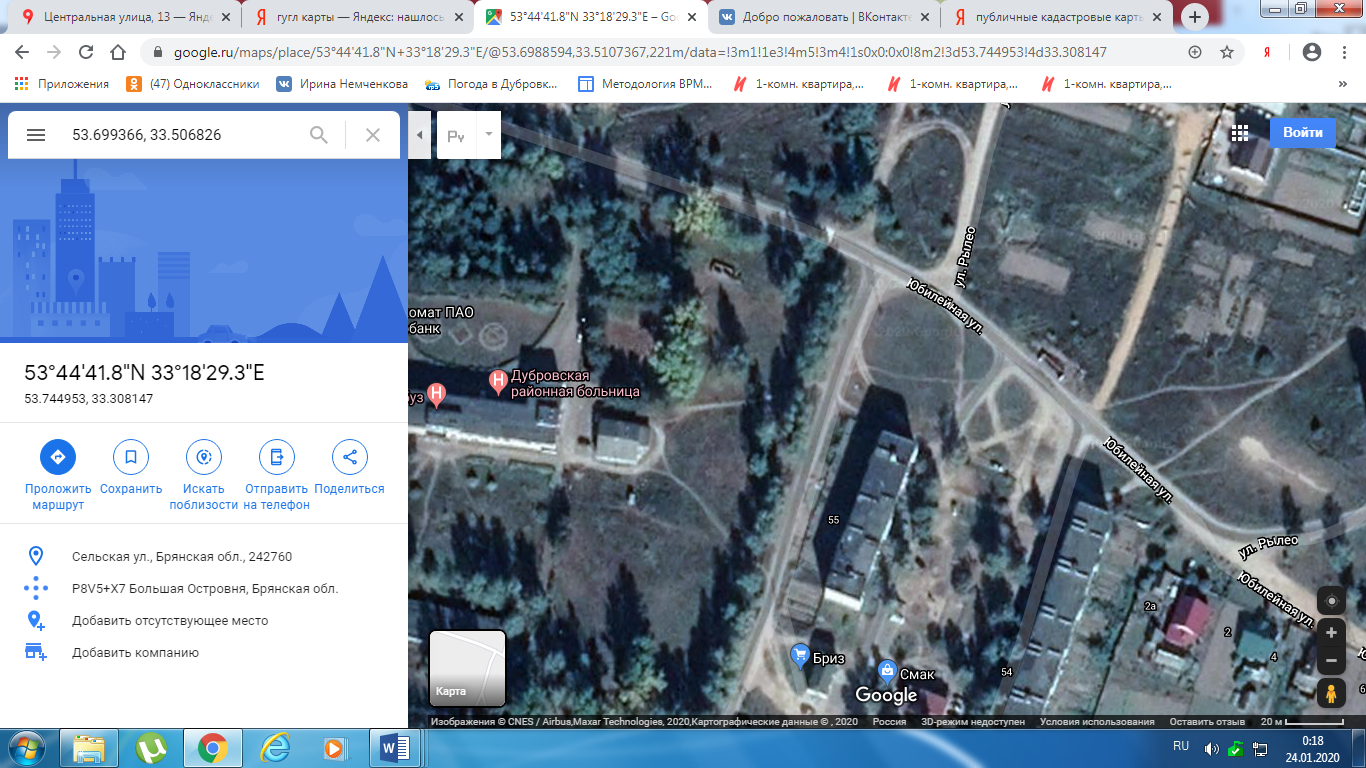 2р.п. Дубровка, 2 Микрорайон, д. 7Площадь . кв.Твердое покрытие, ограждениеколичество контейнеров-4объем .53.702494, 33.498557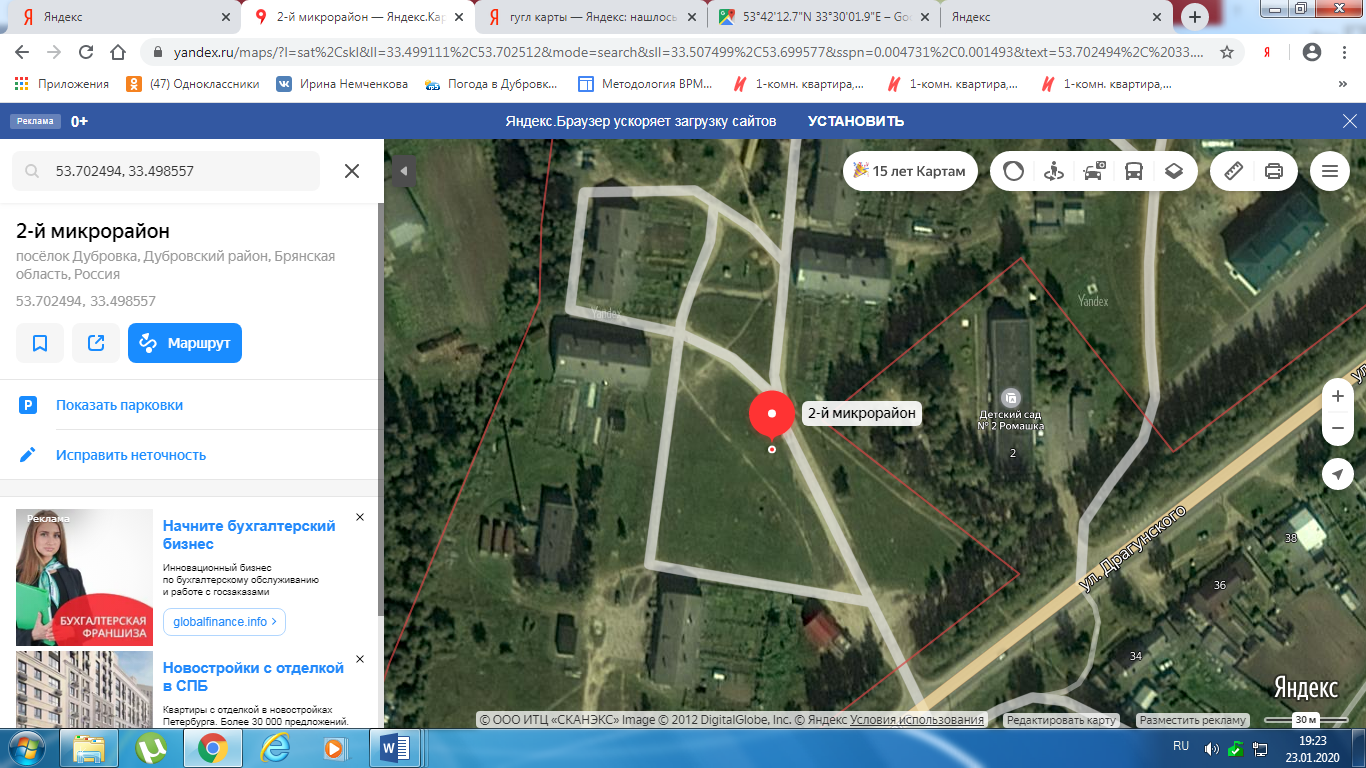 3р.п. Дубровка, 2 Микрорайон, д.20Площадь . кв.Твердое покрытие, ограждениеколичество контейнеров-3объем 0,75 куб. 53.703517, 33.500538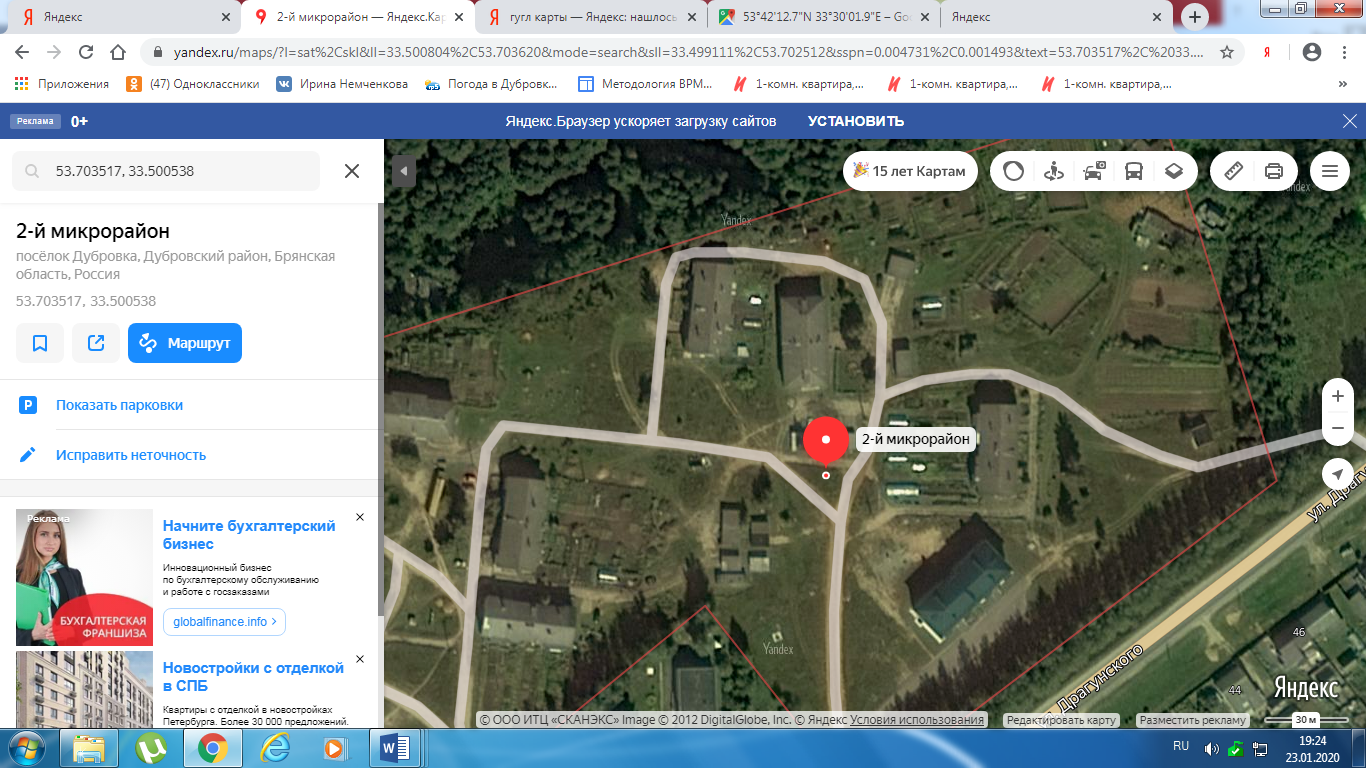 4р.п. Дубровка, ул. 324 Дивизии, д. 7аж\д станция ДубровкаПлощадь .кв.Твердое покрытие, ограждениеколичество контейнеров-1объем .53.689173, 33.495852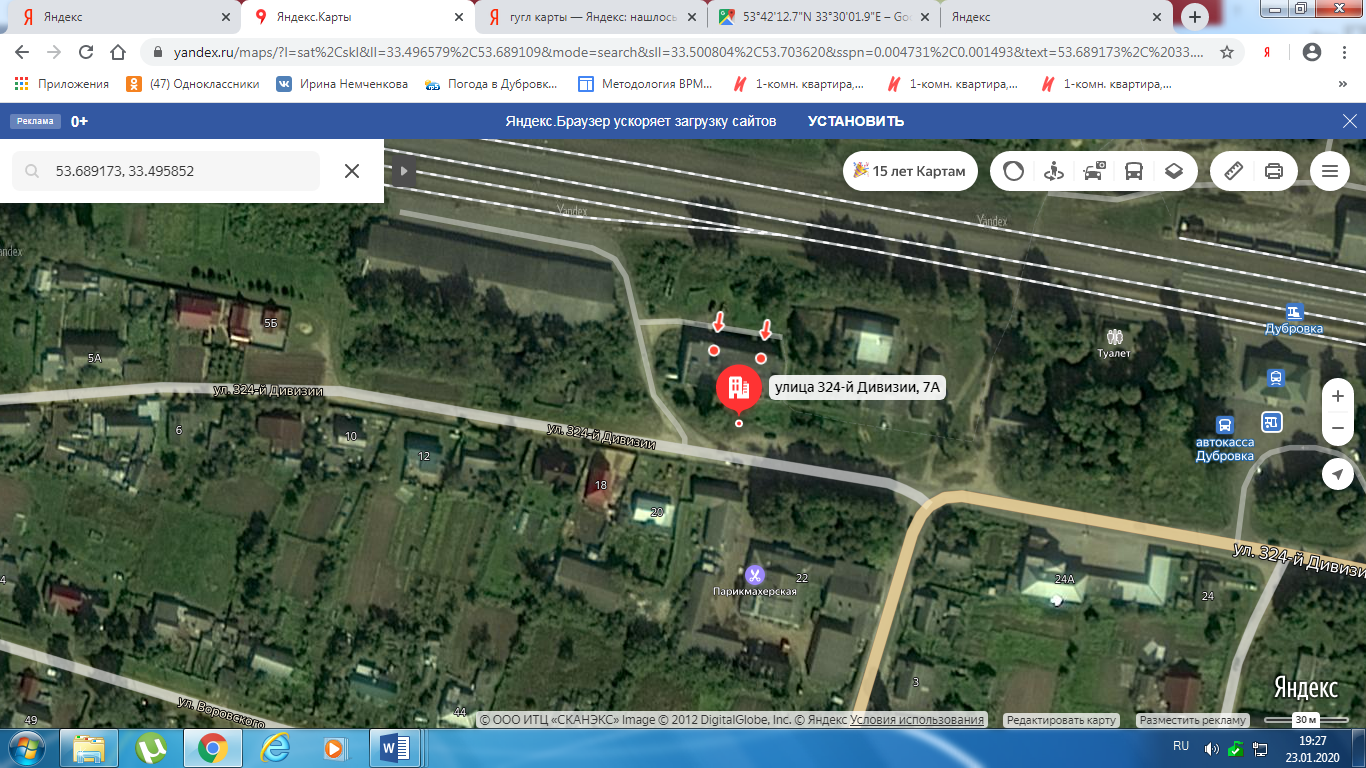 5р.п. Дубровка, ул. 324 Дивизии, д.26Площадь . кв.Твердое покрытие, ограждениеколичество контейнеров-2объем 0,75 куб. м.географические координаты:53.688013, 33.499694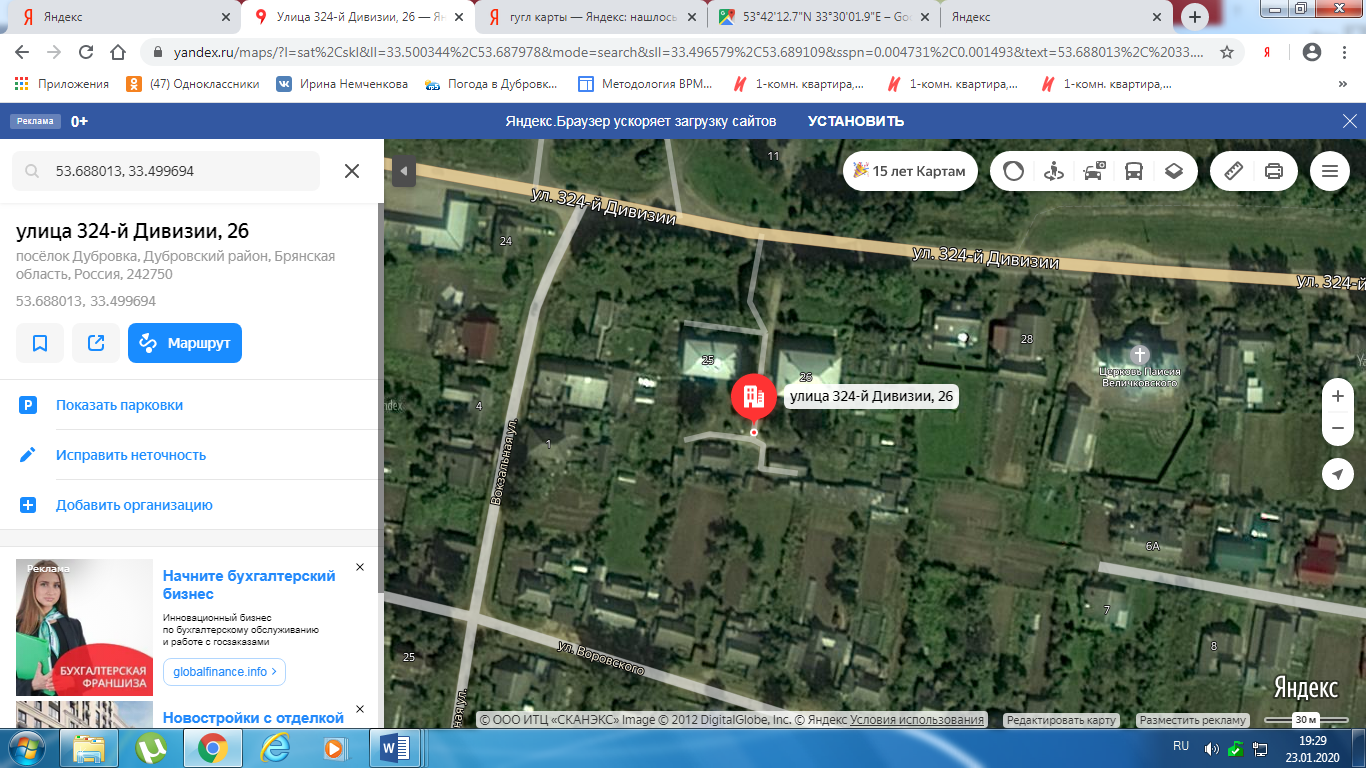 6р.п. Дубровка, ул. Баранова д.16Площадь . кв.Твердое покрытие, ограждениеколичество контейнеров-1объем 0,75 куб. м.53.685360, 33.495360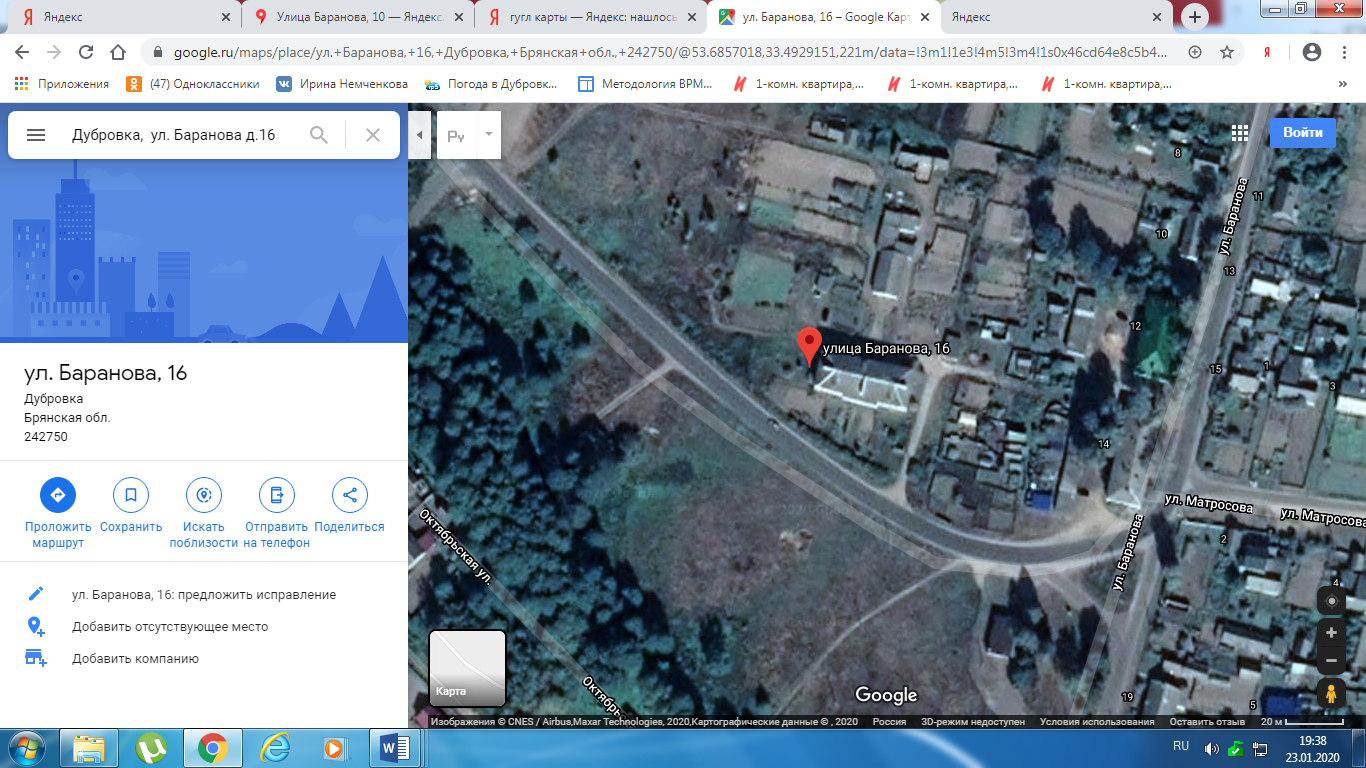 7р.п. Дубровка, ул. Сельхозтехника д.7Площадь . кв.Твердое покрытие, ограждениеколичество контейнеров-3объем 0,75 куб. м.53.683361, 33.514001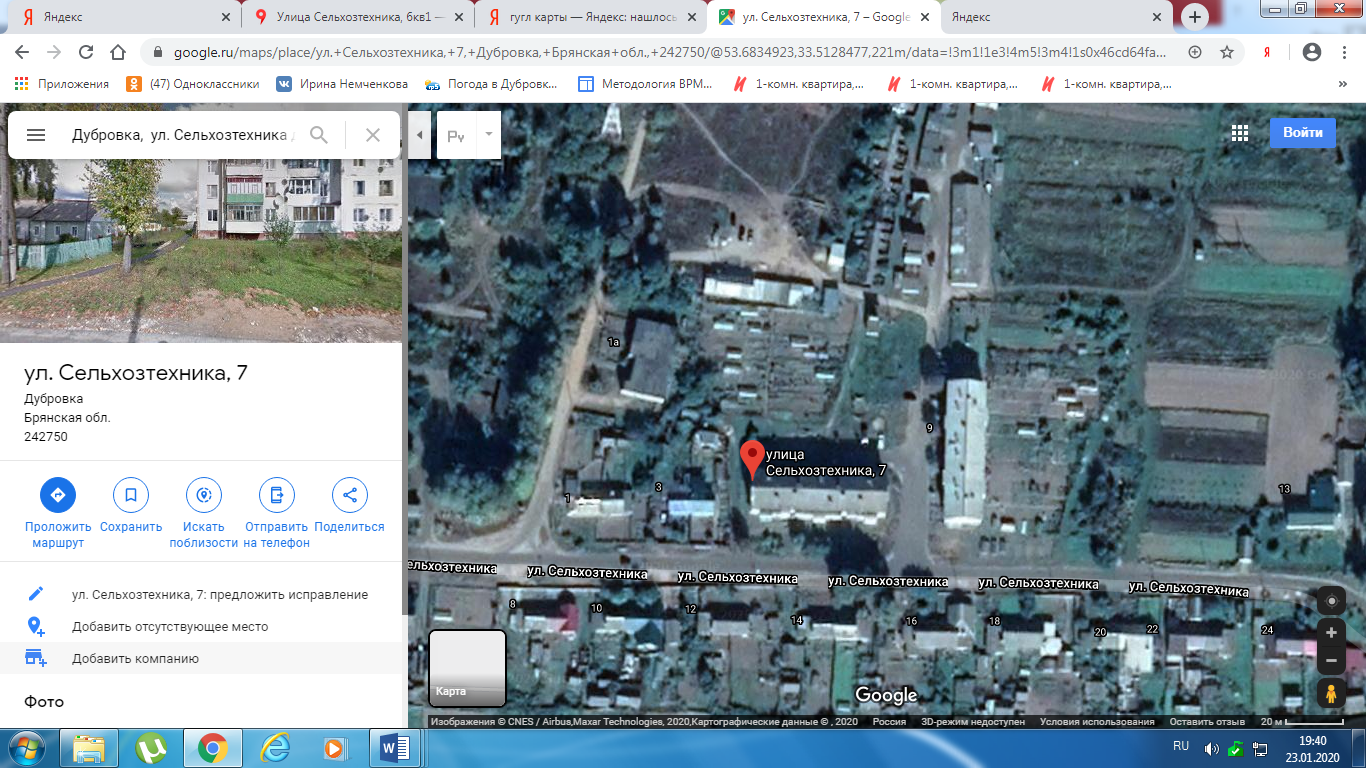 8р.п. Дубровка, ул. Сельхозтехника д.1аПлощадь . кв.Твердое покрытие, ограждениеколичество контейнеров-1объем 0,75 куб. м.53.683641, 33.512440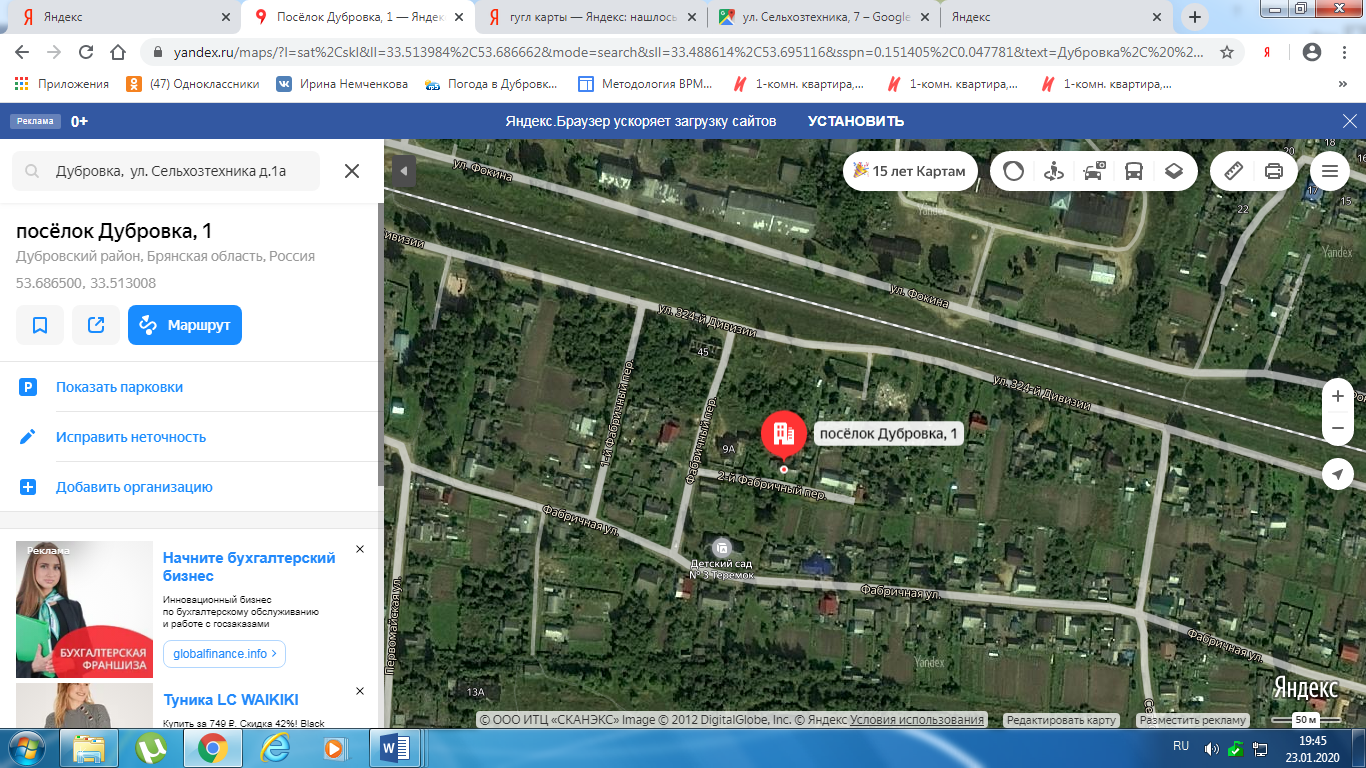 9р.п. Дубровка, ул. 60 лет. Октября, д.4Площадь . кв.Твердое покрытие, ограждениеколичество контейнеров-3объем 0,75 куб. м.53.690735,33.503699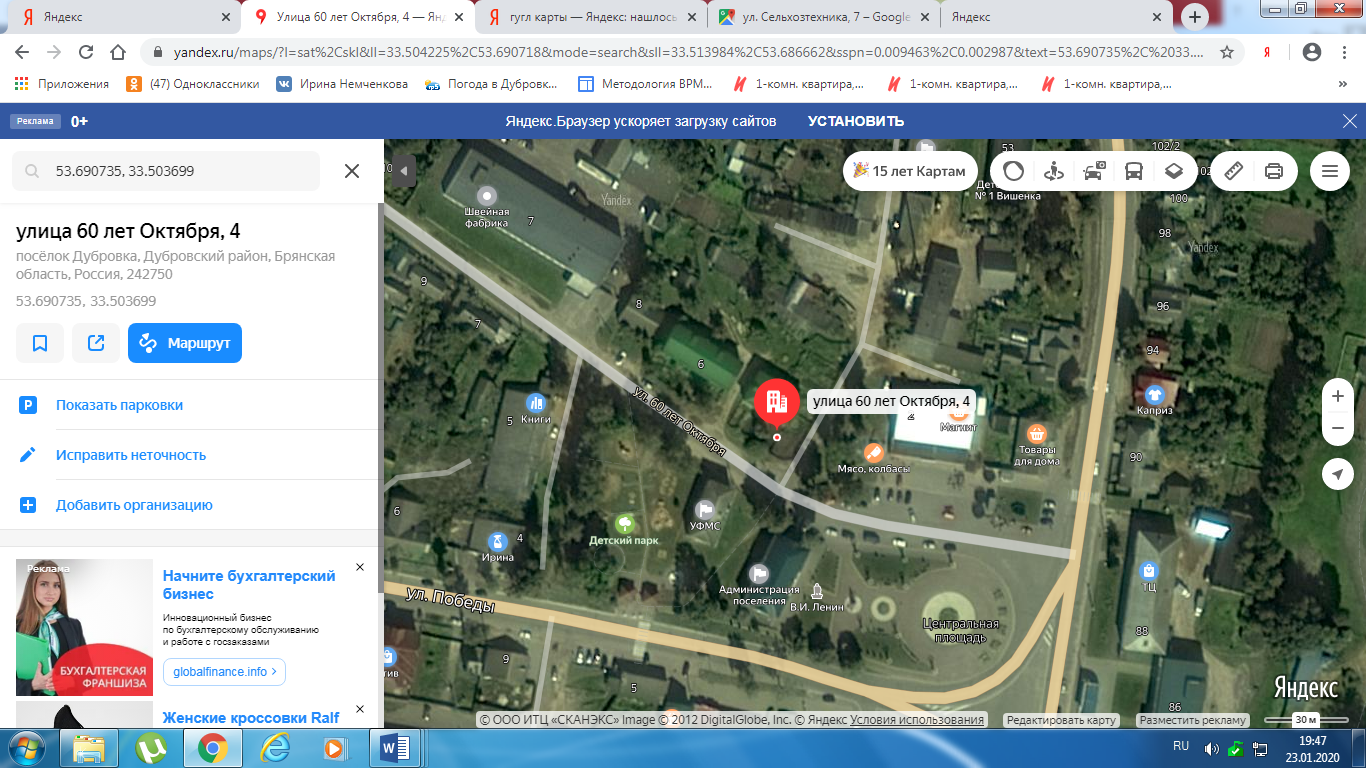 10р.п. Дубровка, ул. Драгунского, д.23Площадь . кв.Твердое покрытие, ограждениеколичество контейнеров-2объем 0,75 куб. м.53.694530,33.487512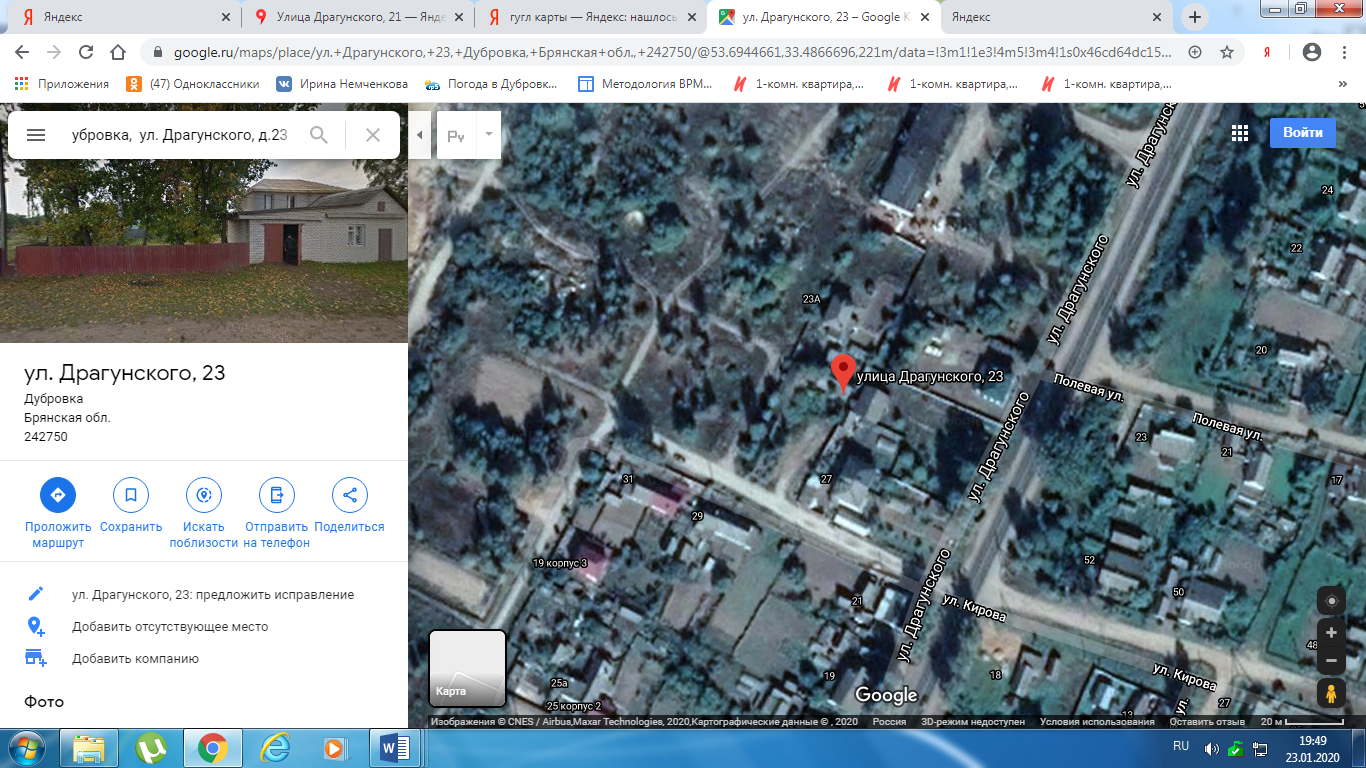 11р.п. Дубровка, ул. Гоголя д.33Площадь . кв.Твердое покрытие, ограждениеколичество контейнеров-2объем .53.690510,33.515425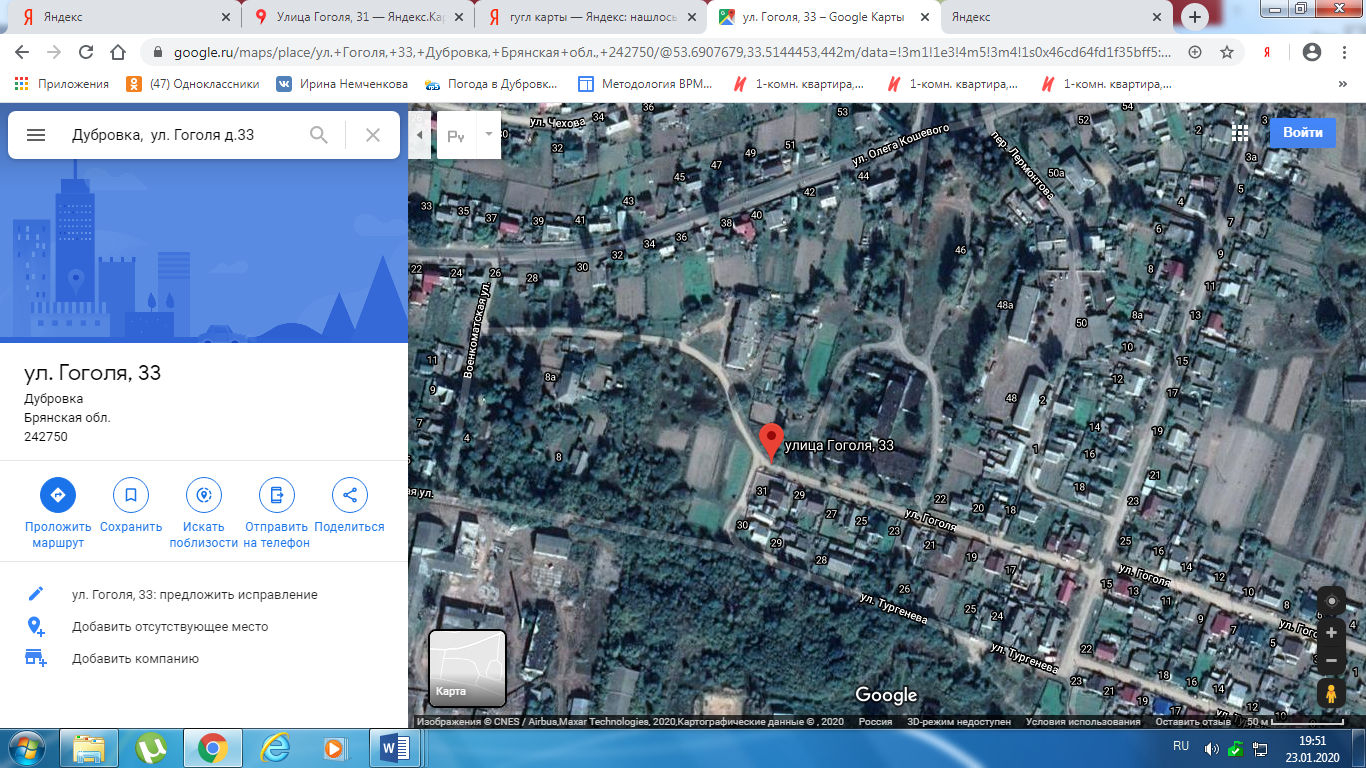 12р.п. Дубровка, ул. Олега Кошевого д.50аПлощадь . кв.Твердое покрытие, ограждениеколичество контейнеров-1объем 0,75 куб. м.53.691373,                33.518737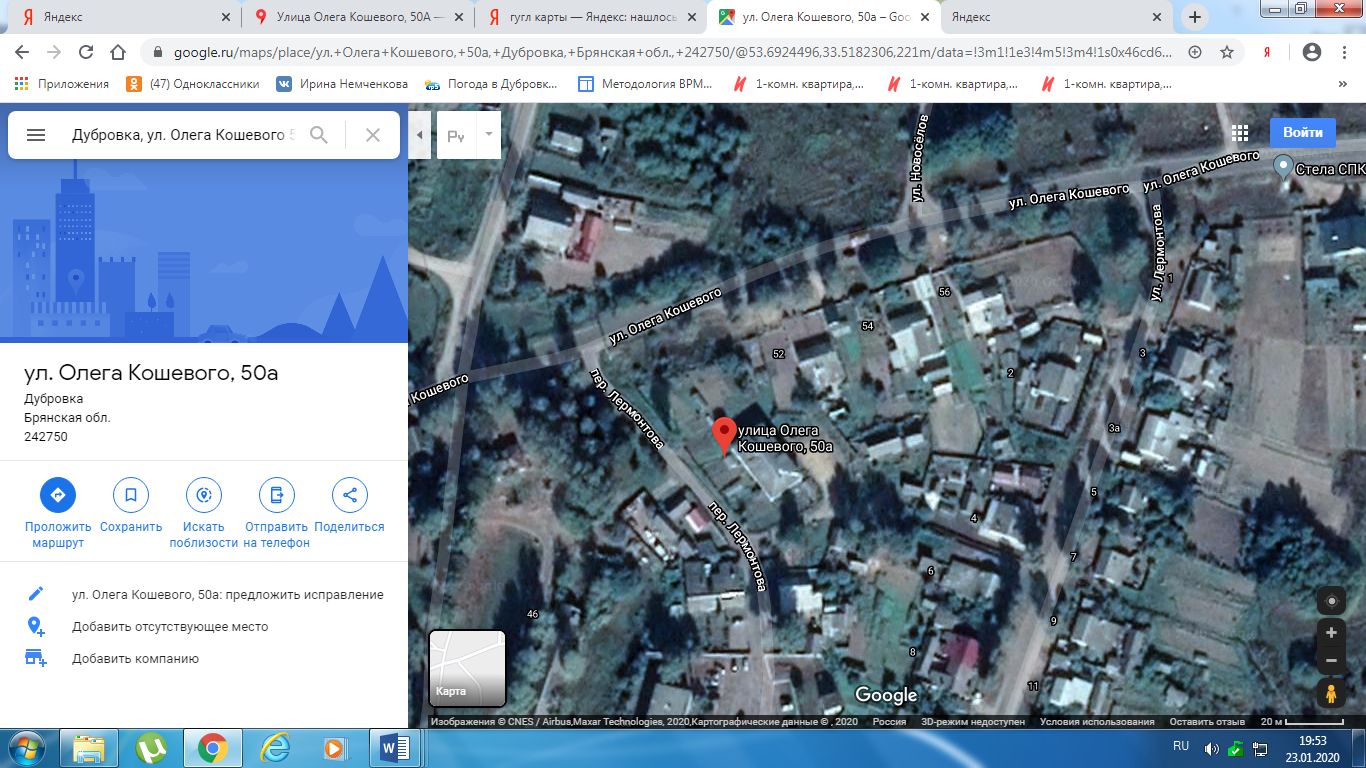 13р.п. Дубровка, ул. Ленина д.69Площадь . кв.Твердое покрытие, ограждениеколичество контейнеров-353.693100, 33.504258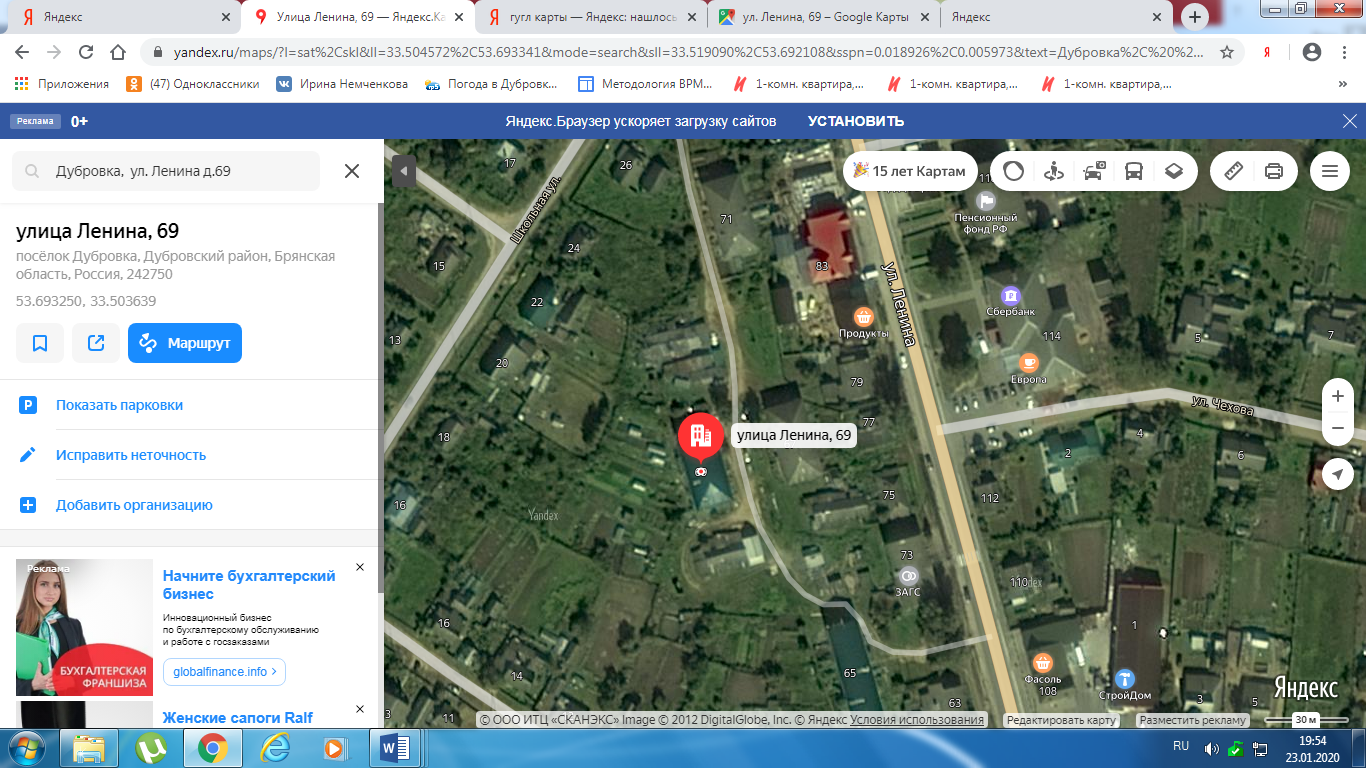 14р.п. Дубровка, 1 Микрорайон, д. 29Площадь . кв.Твердое покрытие, ограждениеколичество контейнеров-3объем 0,75 куб. м.53.697520, 33.504439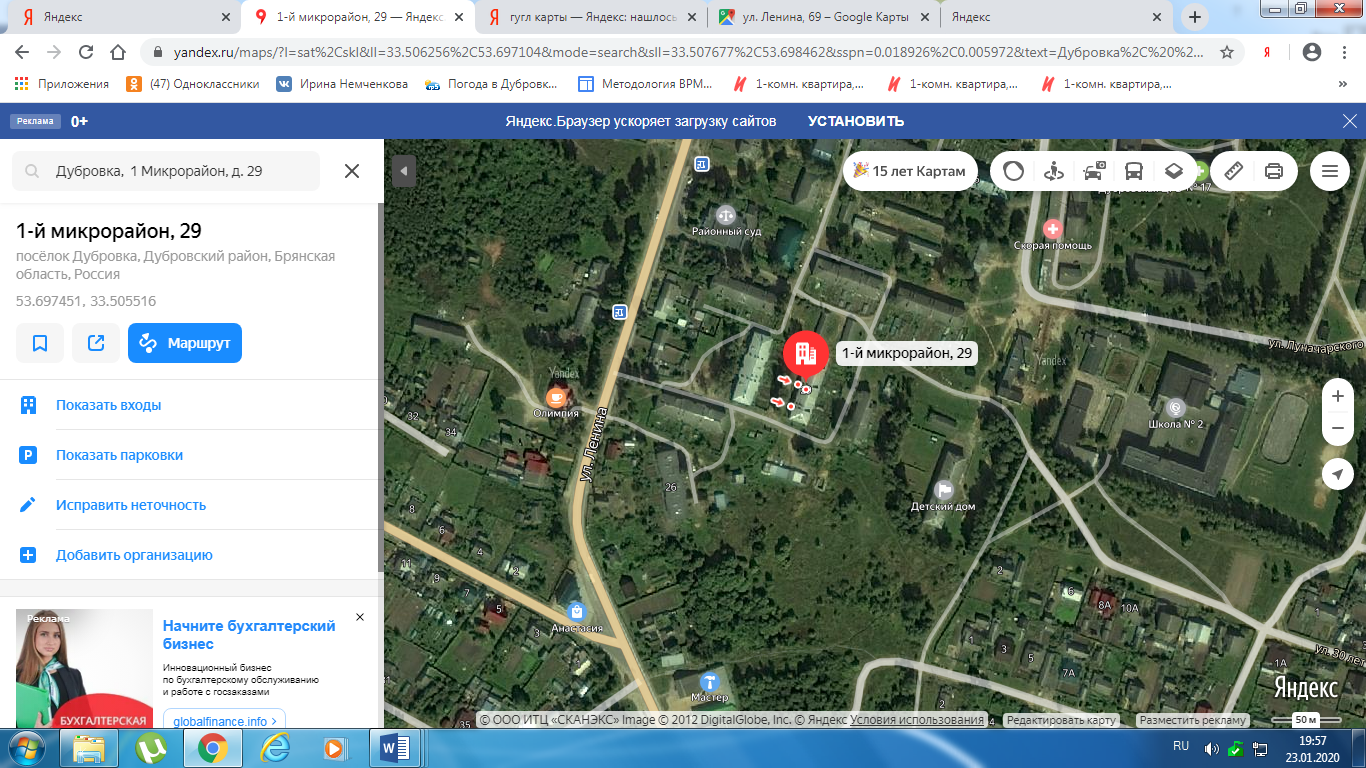 15р.п. Дубровка, 1 Микрорайон, д.28- 30Площадь . кв.Твердое покрытие, ограждениеколичество контейнеров- 1объем 0,75 куб. м.53.697278                 33.505963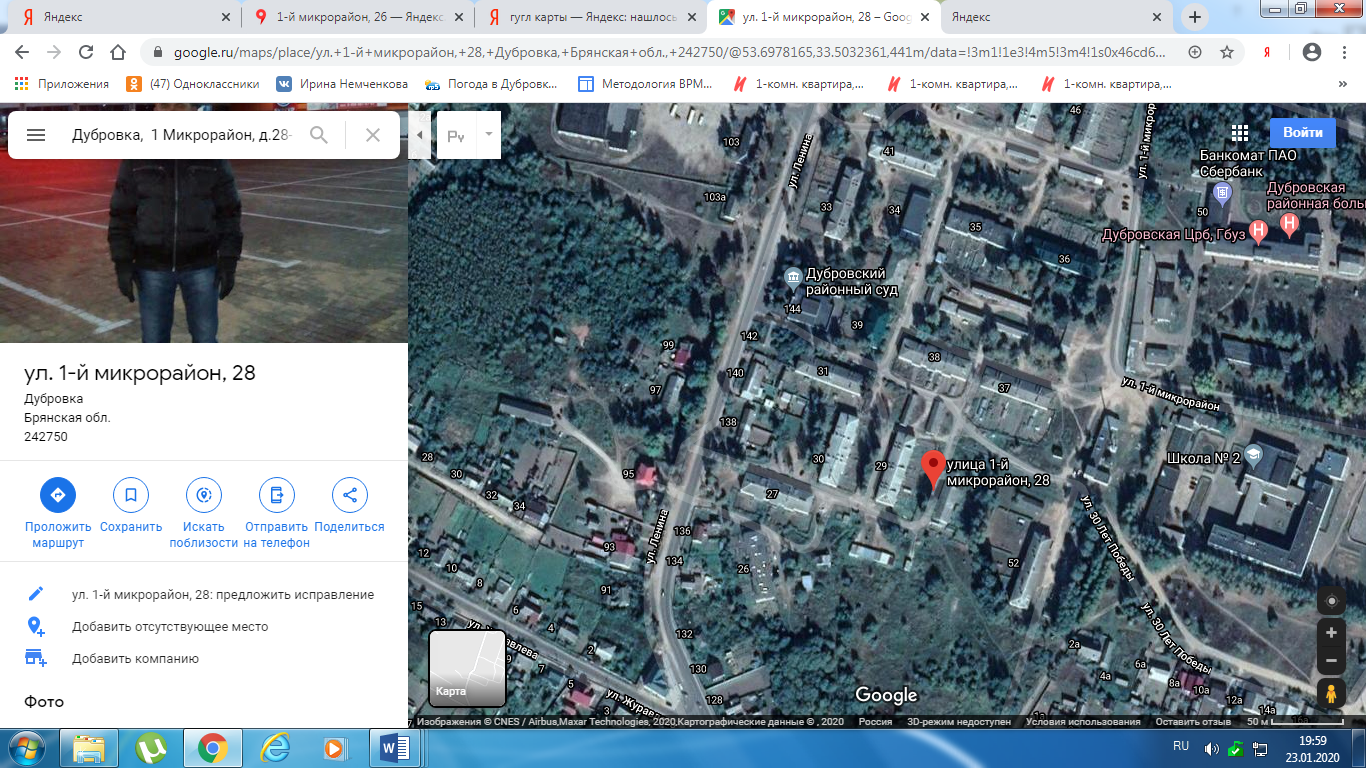 16р.п. Дубровка, 1 Микрорайон, д.38Площадь . кв.Твердое покрытие, ограждениеколичество контейнеров-5объем 0,75 куб. м.53.698180, 33.505300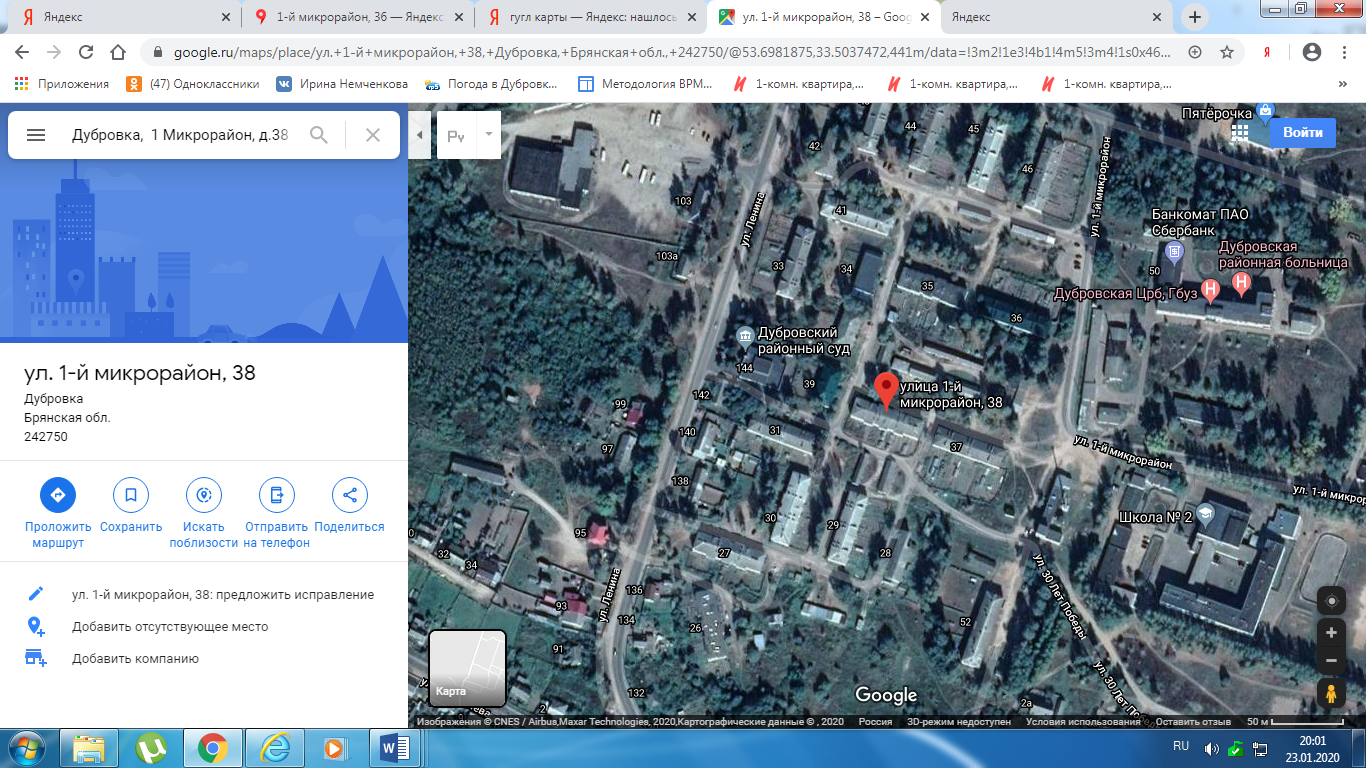 17р.п. Дубровка, 1Микрорайон, д. 35 Площадь . кв.Твердое покрытие, ограждениеколичество контейнеров-6объем 0,75 куб. м.53.699306, 33.507266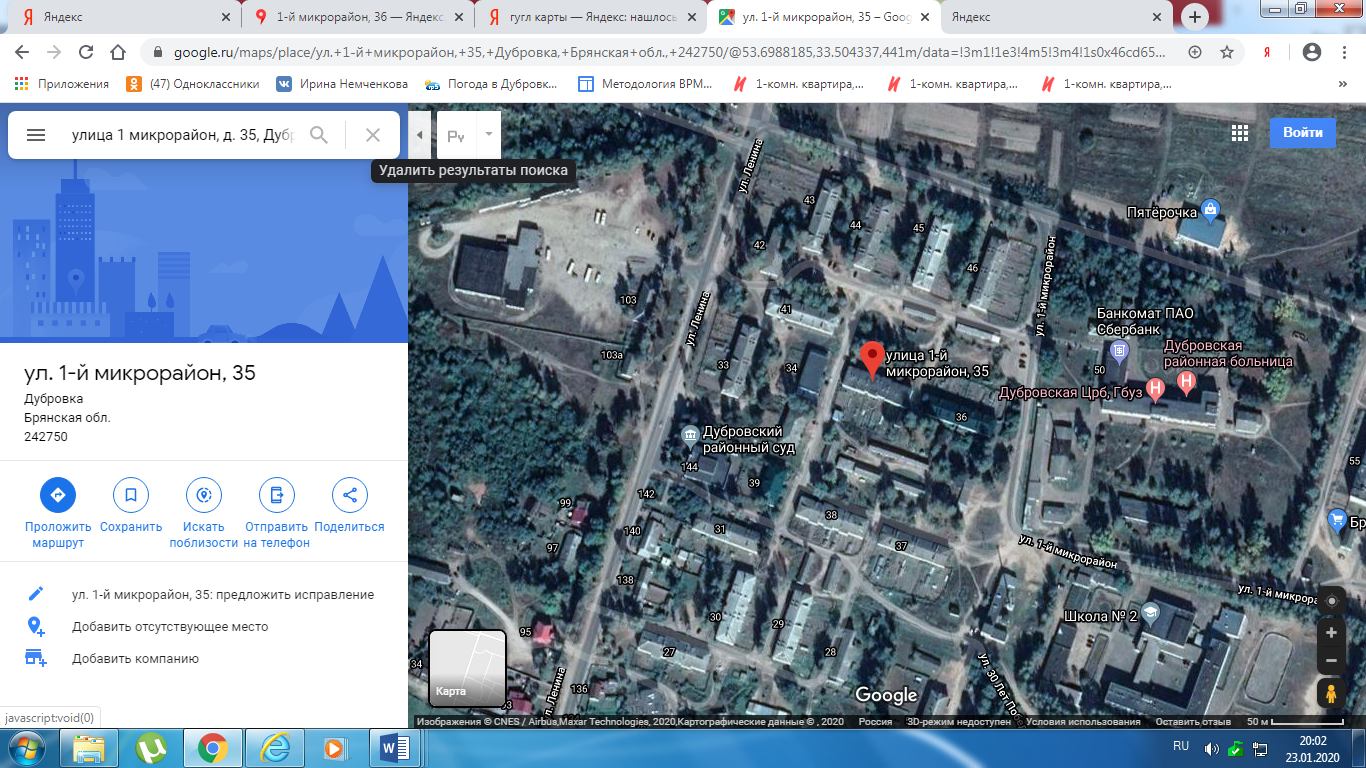 18р.п. Дубровка, ул. Садовая, д.3Площадь . кв.Твердое покрытие, ограждениеколичество контейнеров-3объем 0,75 куб. м.53.69428233.501932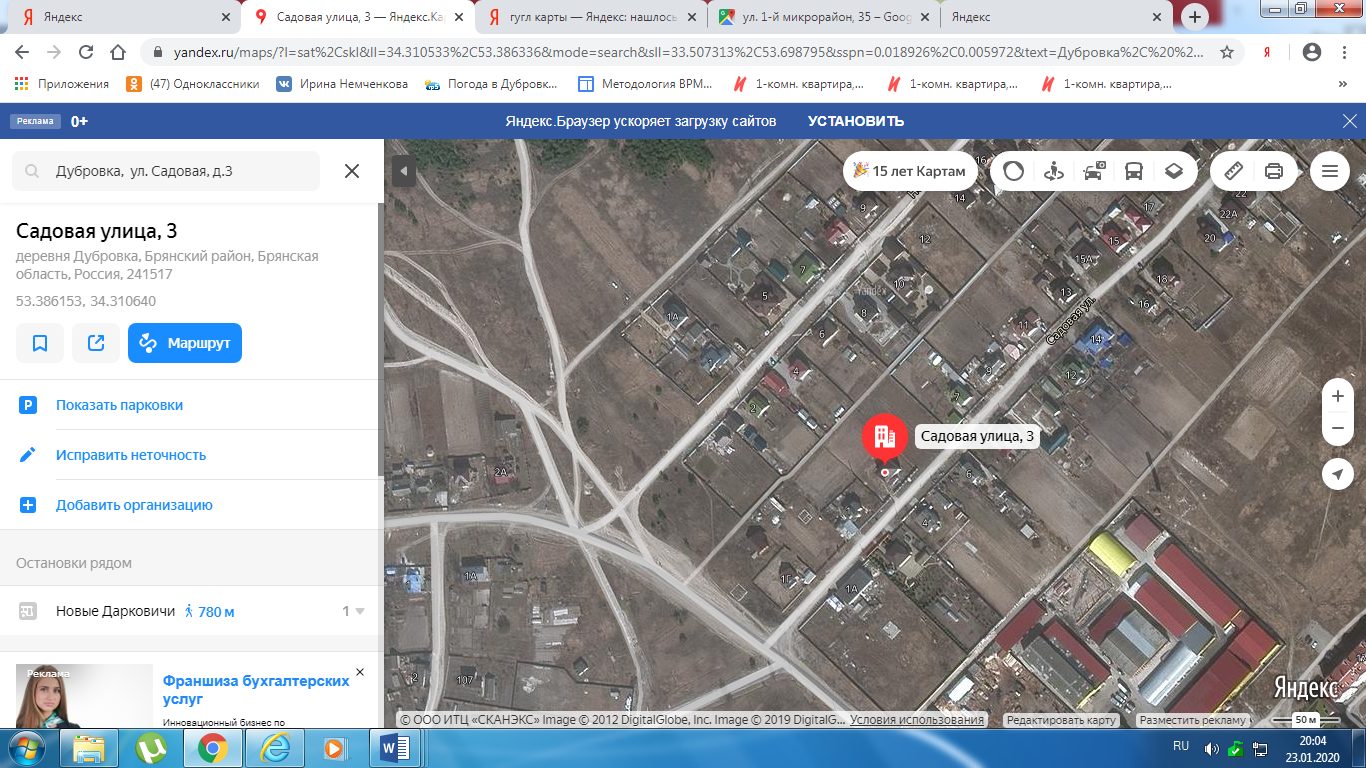 19р.п. Дубровка, ул. Советская, д.33Площадь . кв.Твердое покрытие, ограждениеколичество контейнеров-3объем 0,75 куб. м.53.69523333.502674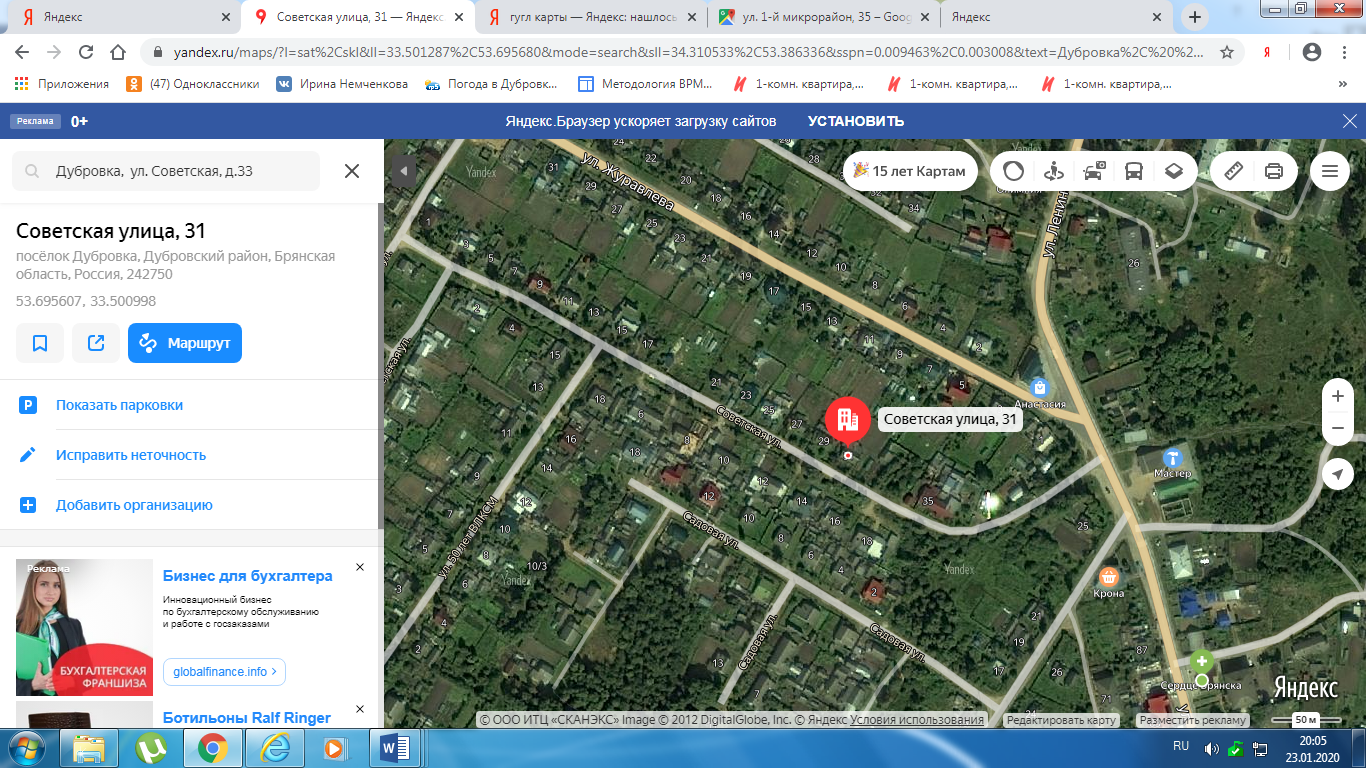 20р.п. Дубровкад. Давыдчи,  кладбищеПлощадь . кв.Твердое покрытие, ограждениеколичество контейнеров-1объем 0,75 куб. м.53.66438933.481450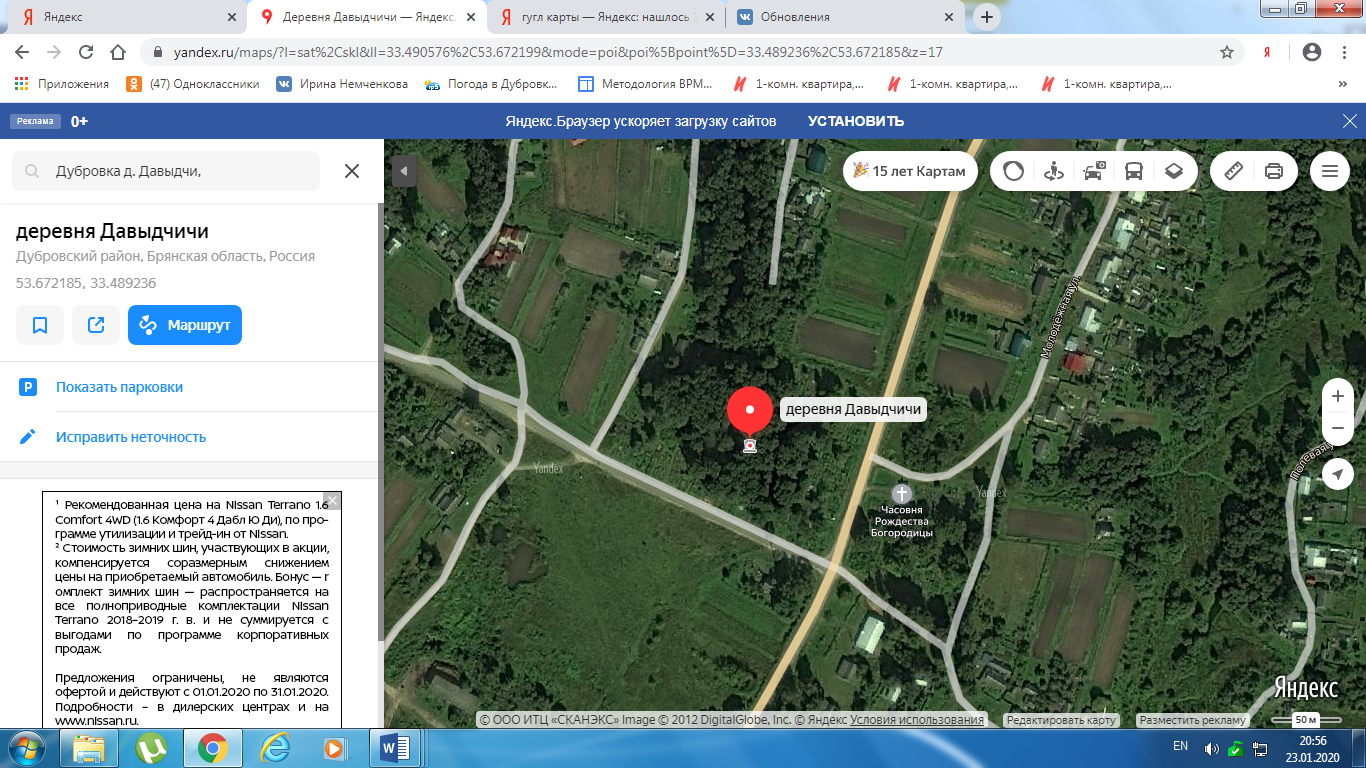 21р.п. ДубровкаУл. Ленина, д. 89Площадь . кв.Твердое покрытие, ограждениеколичество контейнеров-2         объем 0,75 куб. м.53.69485433.503613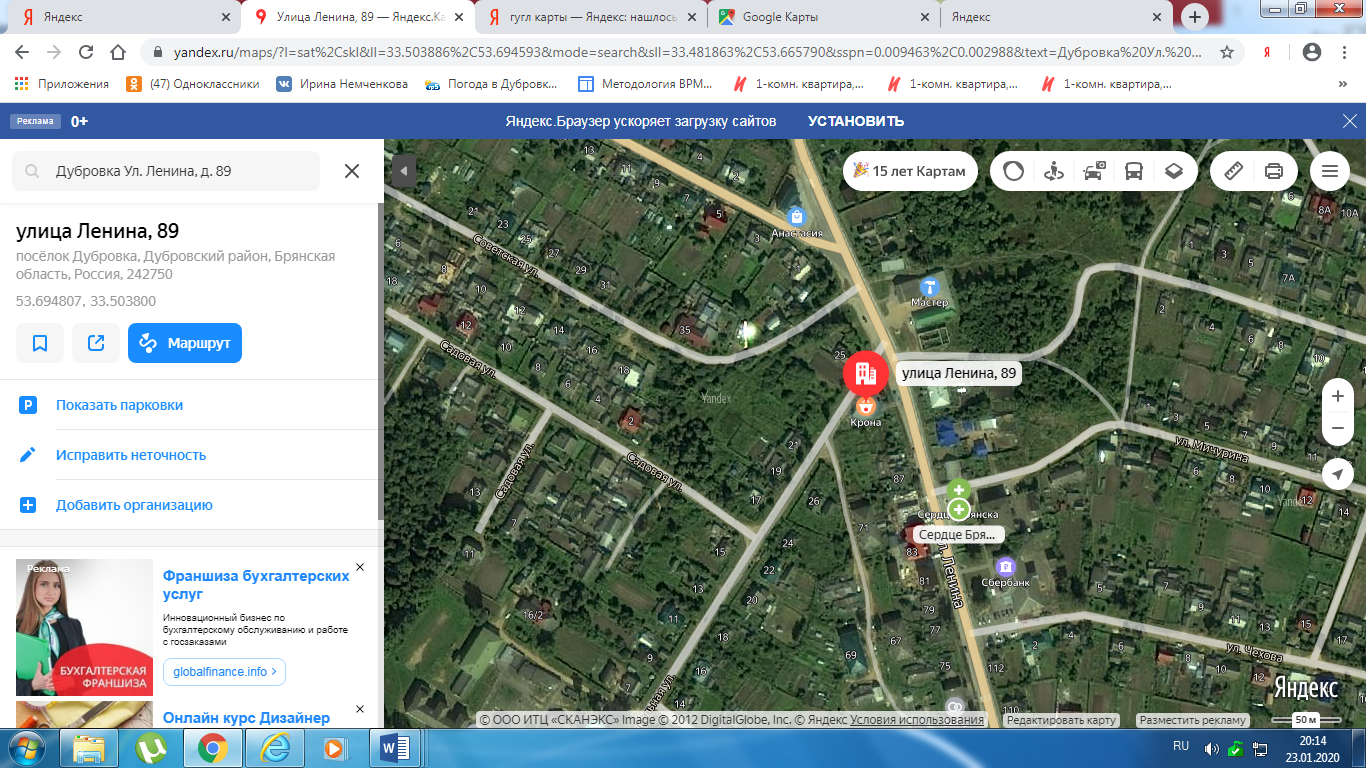 22р.п. ДубровкаУл. Ленина, д.114Площадь . кв.Твердое покрытие, ограждениеколичество контейнеров-1объем 0,75 куб. м.53.69371633.505162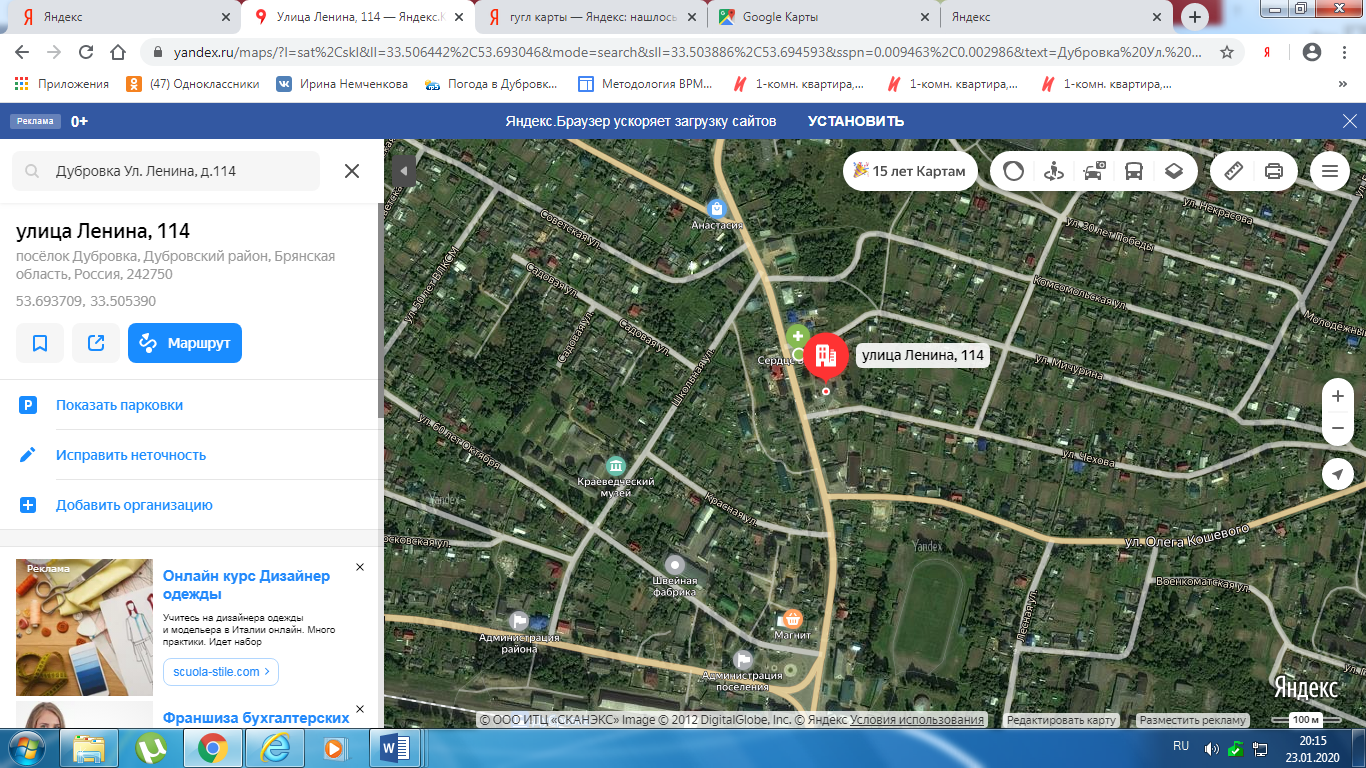 23д. Немерь, пер. Садовый д.3Площадь . кв.Твердое покрытие, ограждениеколичество контейнеров-3объем 0,75 куб. м.53.714529, 33.499917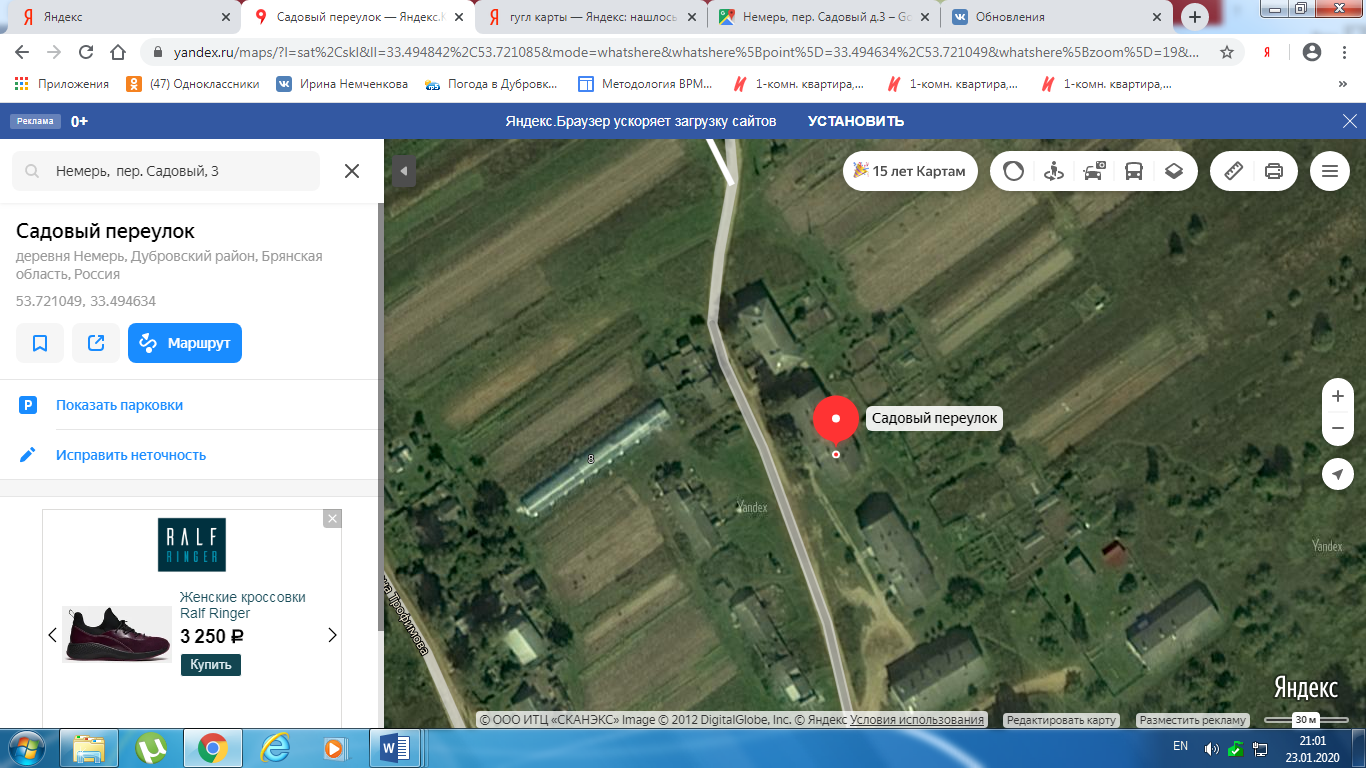 24Рековичское сельское поселениед. Зимницкая Слобода, ул. Совхозная, д. 12Площадь . кв.Твердое покрытие, ограждениеколичество контейнеров-2объем 0,75 куб. м.53.695390,33.560964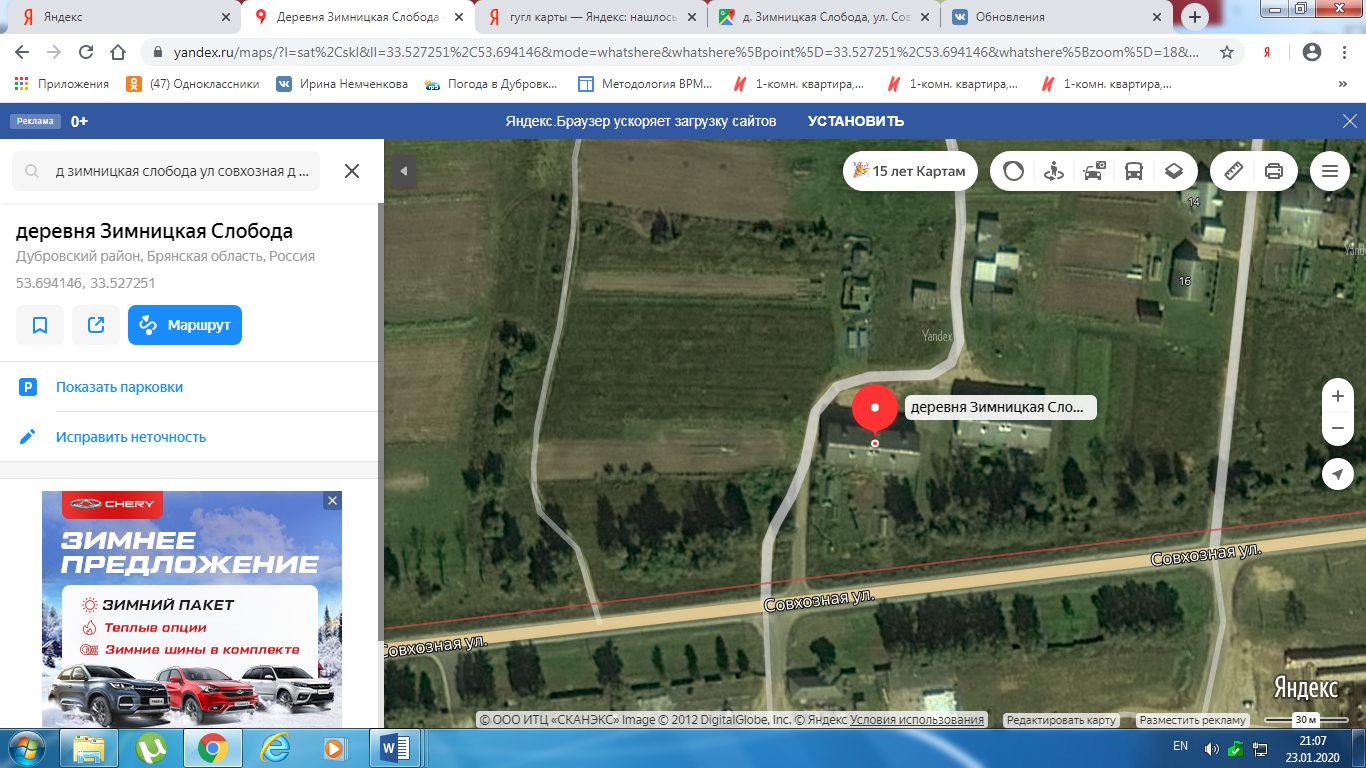 25д. Пеклино, ул. Калинина д.43Площадь . кв.Твердое покрытие, ограждениеколичество контейнеров-2         объем 0,75 куб. м.53.548123,33.520693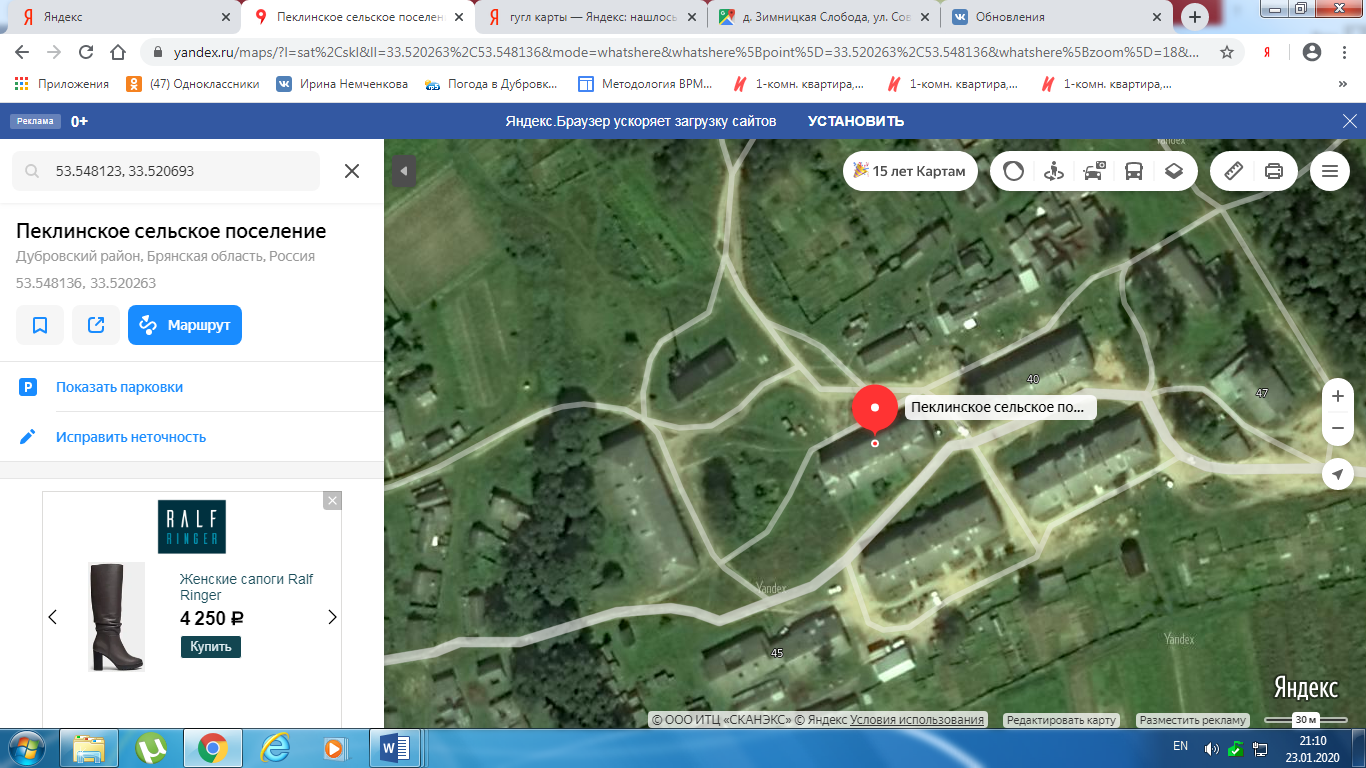 26д. Пеклино, ул. Калинина д. 44Площадь . кв.Твердое покрытие, ограждениеколичество контейнеров-2объем 0,75 куб. м.53.550094,33.519191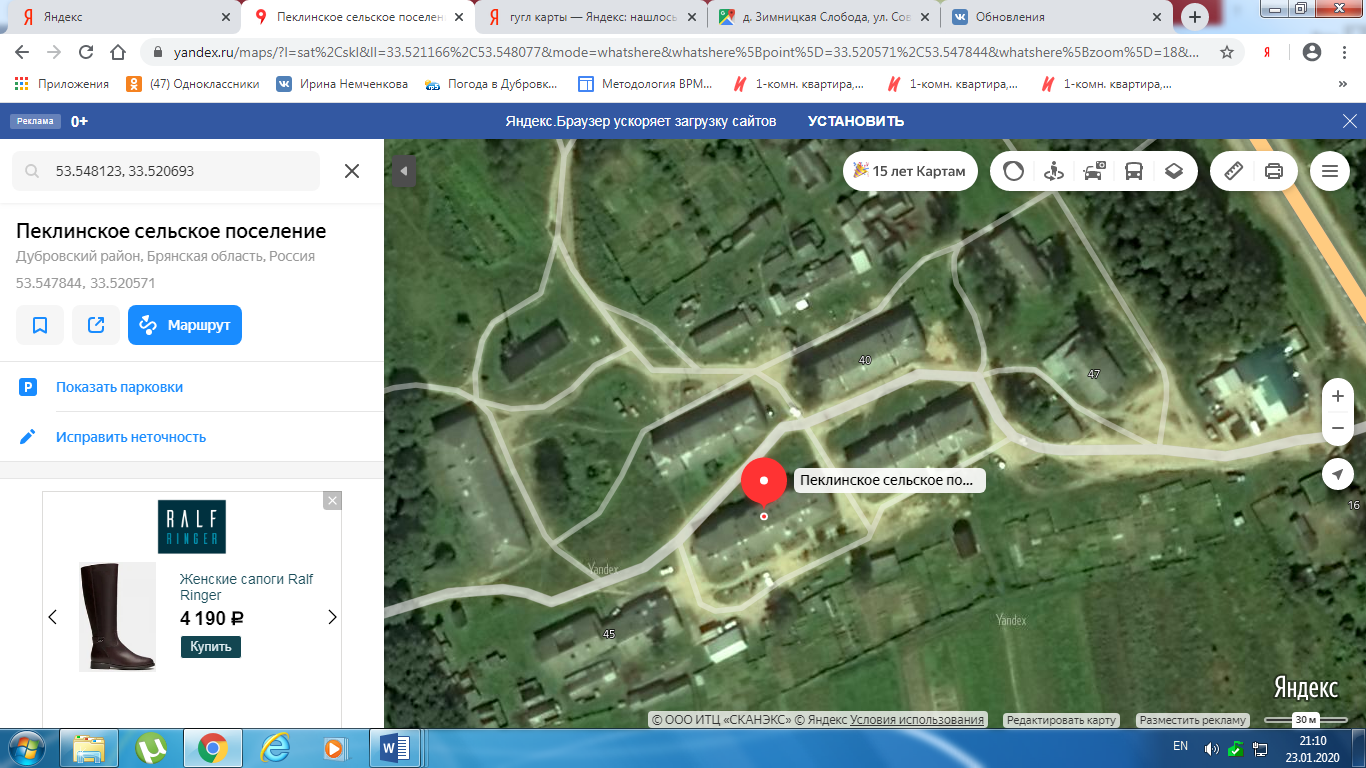 27д. Пеклино, ул. Калинина д.22Площадь . кв.Твердое покрытие, ограждениеколичество контейнеров-1объем 0,75 куб. м.53.540468,33.528638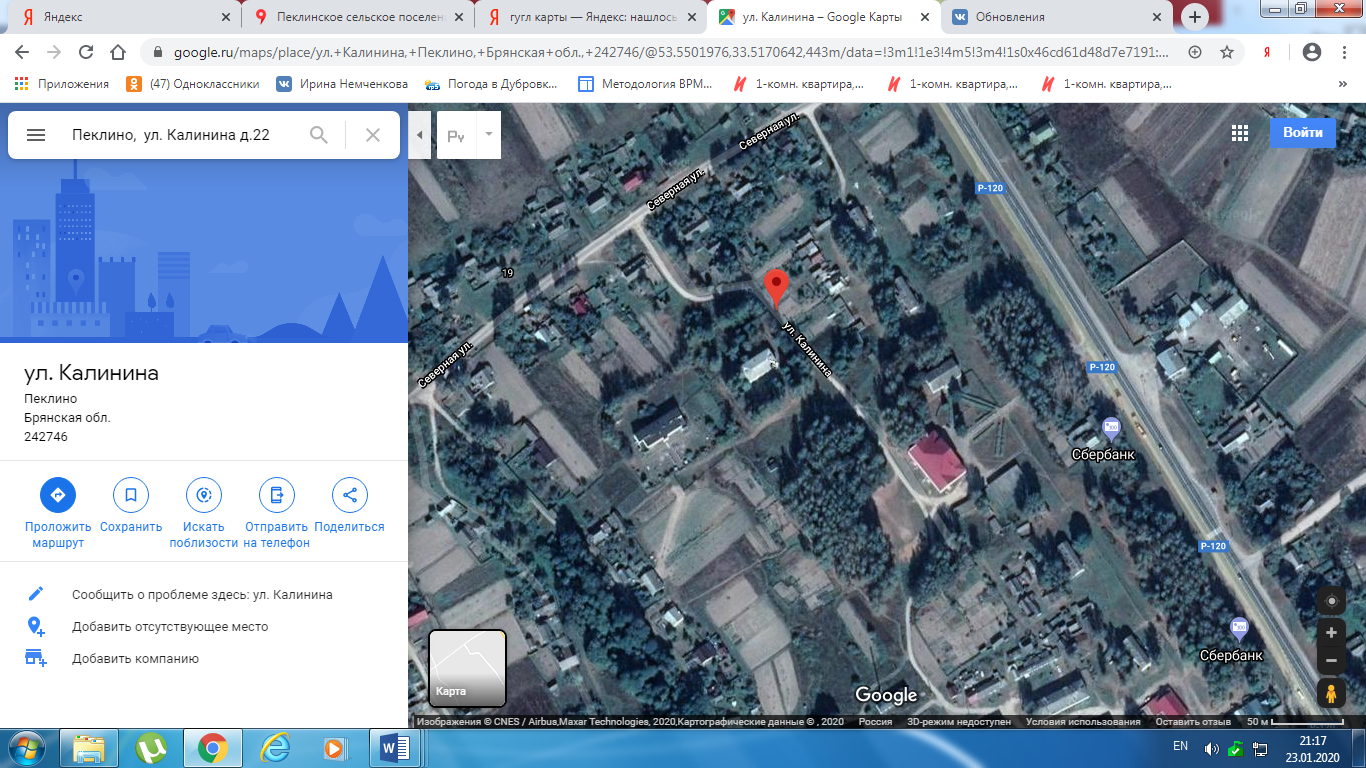 28д. Пеклино, ул. Калинина д.35Площадь . кв.Твердое покрытие, ограждениеколичество контейнеров-2объем 0,75 куб. м.53.550468,33.518638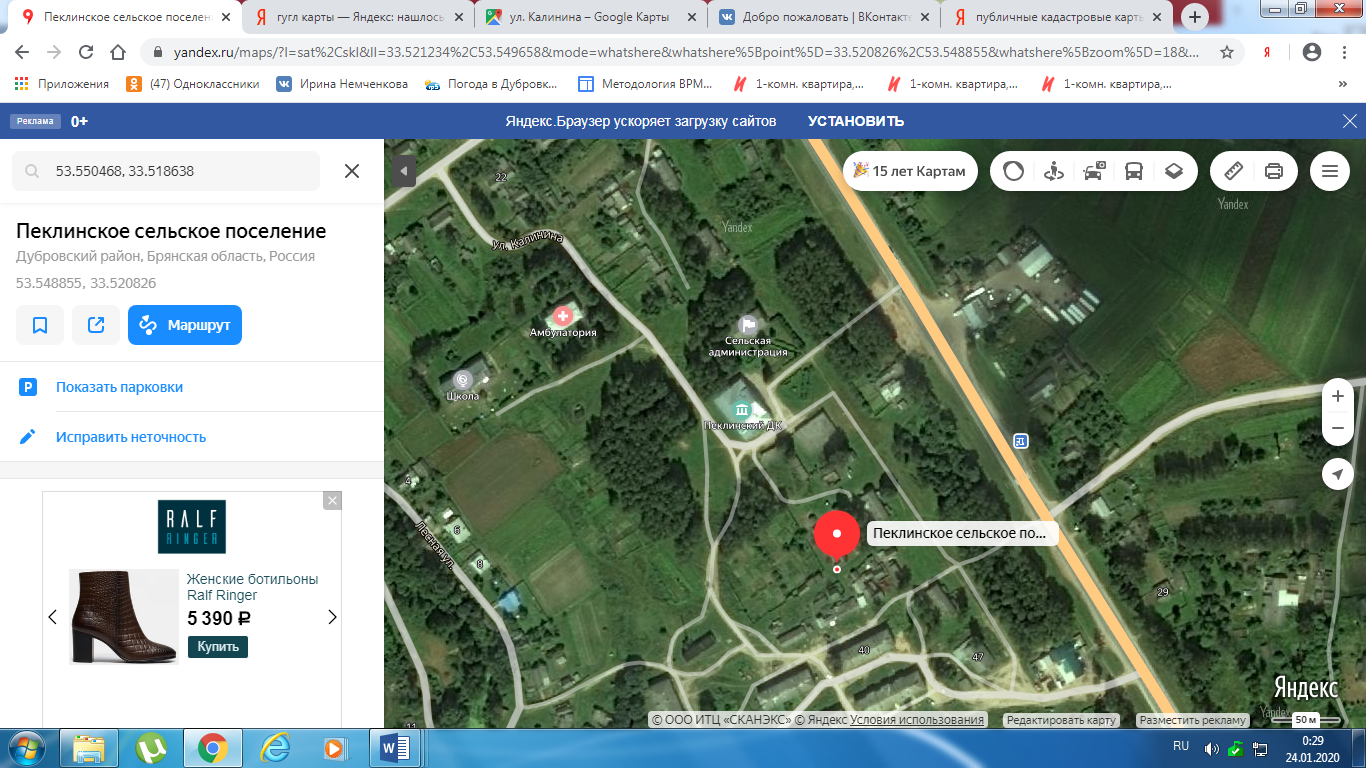 29д. Пеклино, ул. Северная д.12Площадь . кв.Твердое покрытие, ограждениеколичество контейнеров-2объем 0,75 куб. м.53.54987835.132346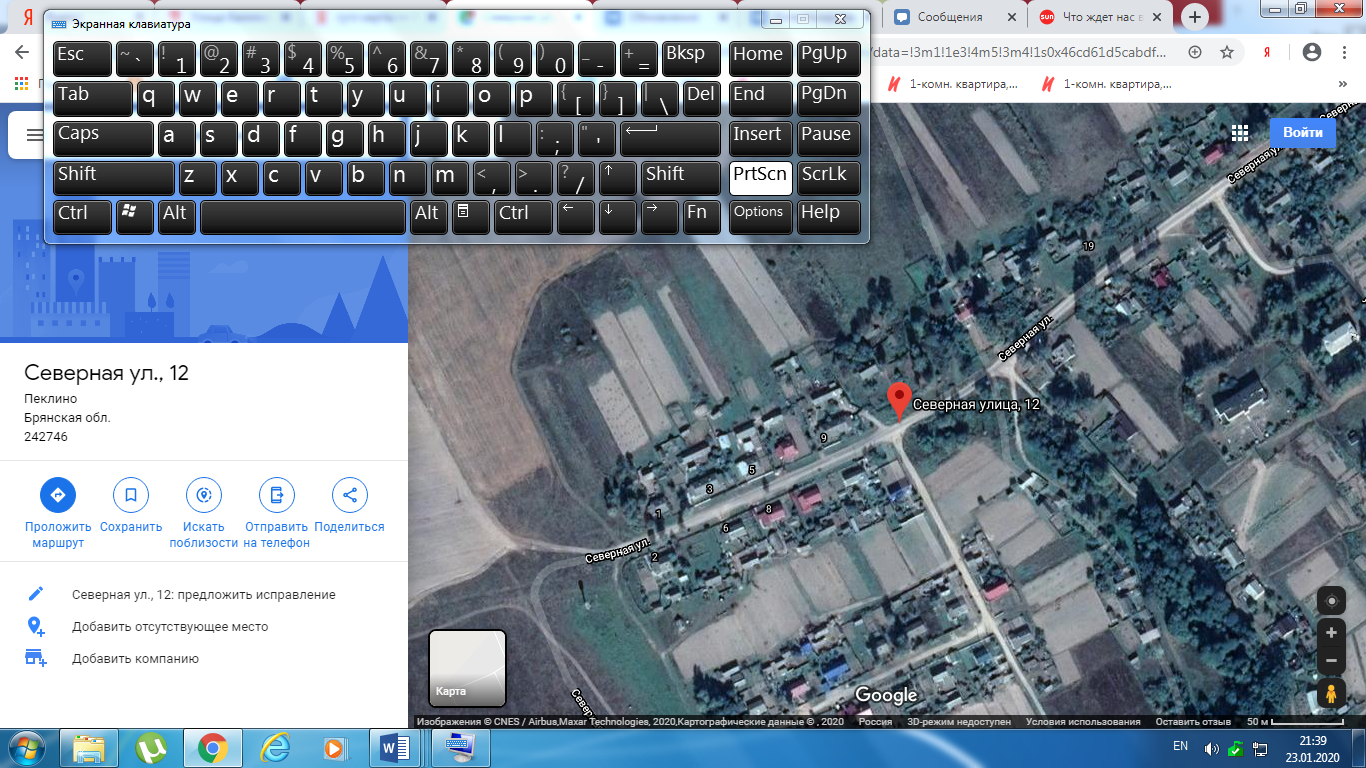 30д. Пеклино, ул. Брянскаягражданское кладбищеПлощадь . кв.Твердое покрытие, ограждениеколичество контейнеров-2объем 0,75 куб. м.53.548123,33.520693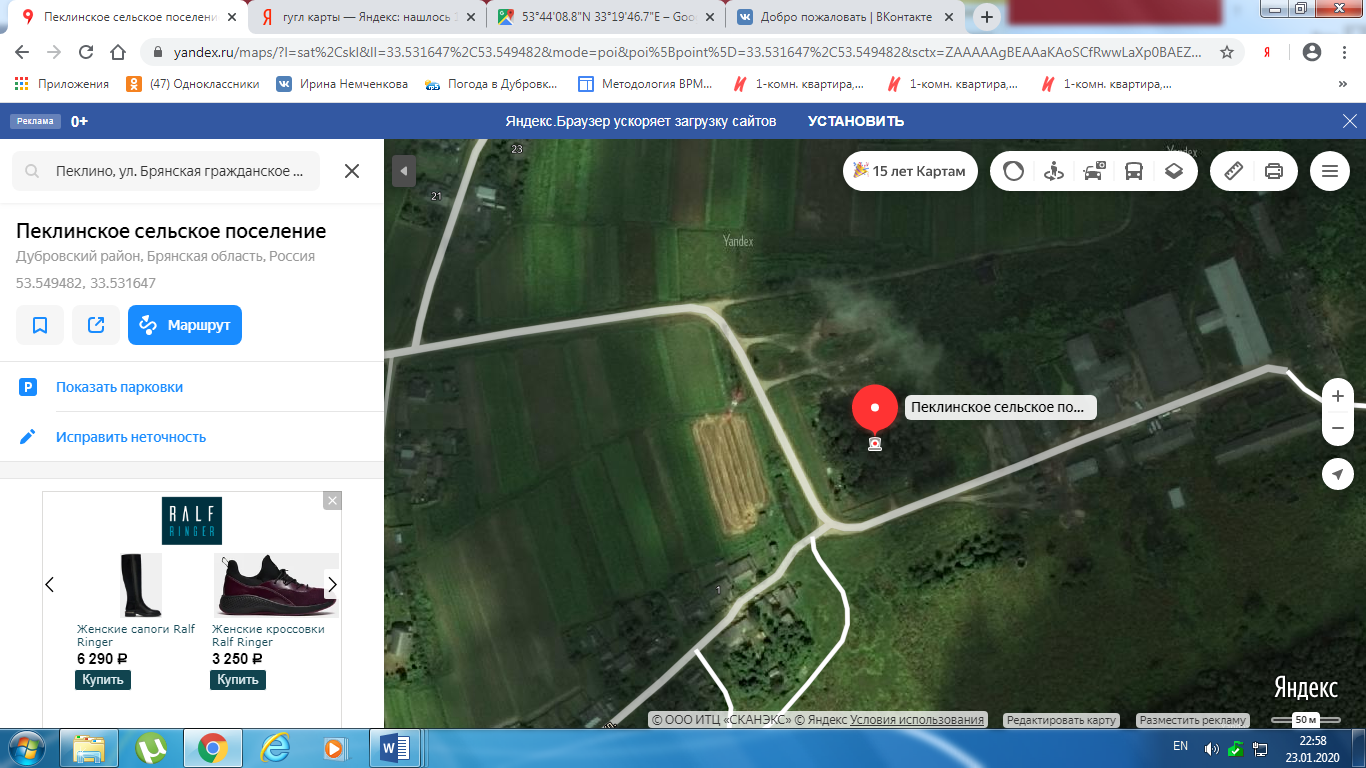 31д. Пеклино, д. Салынь, ул. Центральная, д.9Площадь . кв.Твердое покрытие, ограждениеколичество контейнеров- 2  объем 0,75 куб. м.  53,59505033,578488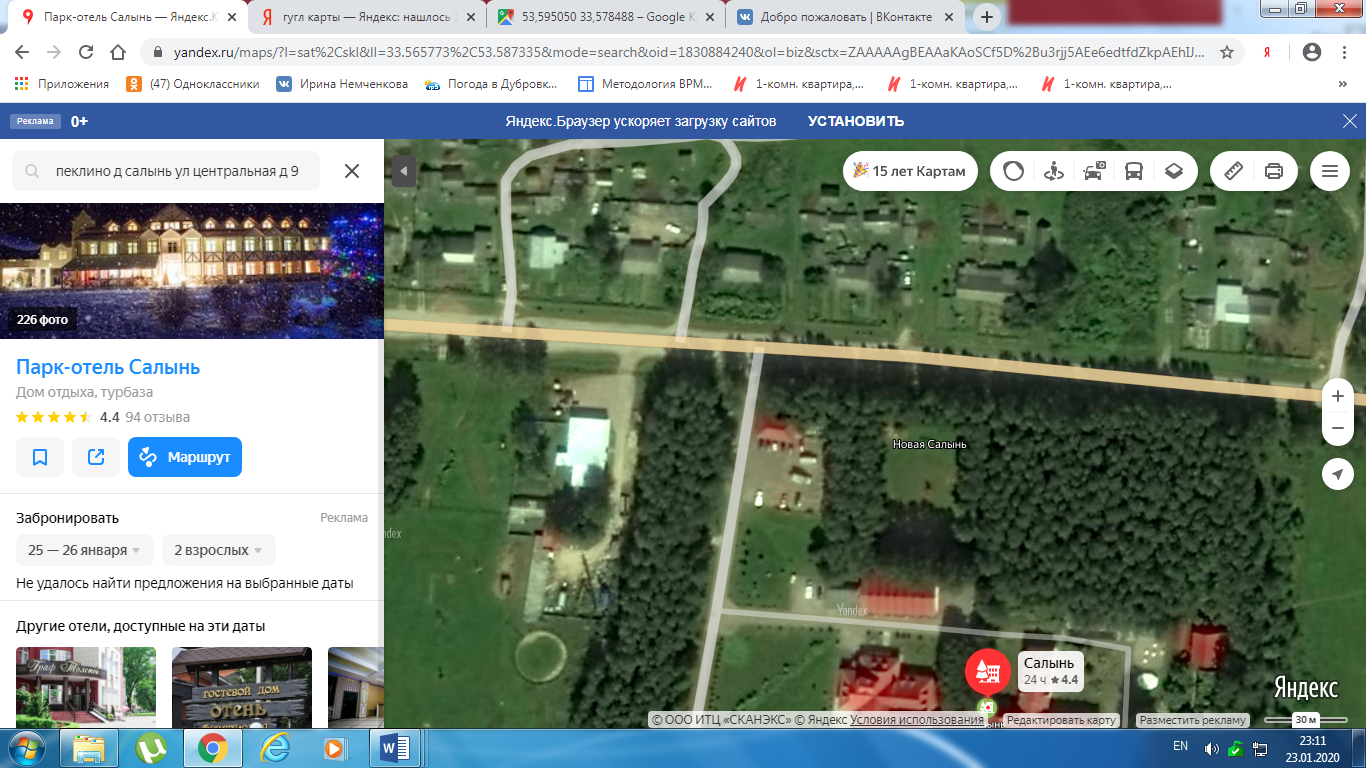 32д. Мареевка, ул. Центральная, д. 8Площадь . кв.Твердое покрытие, ограждениеколичество контейнеров-  2 объем 0,75 куб. м.     53.50409535.03387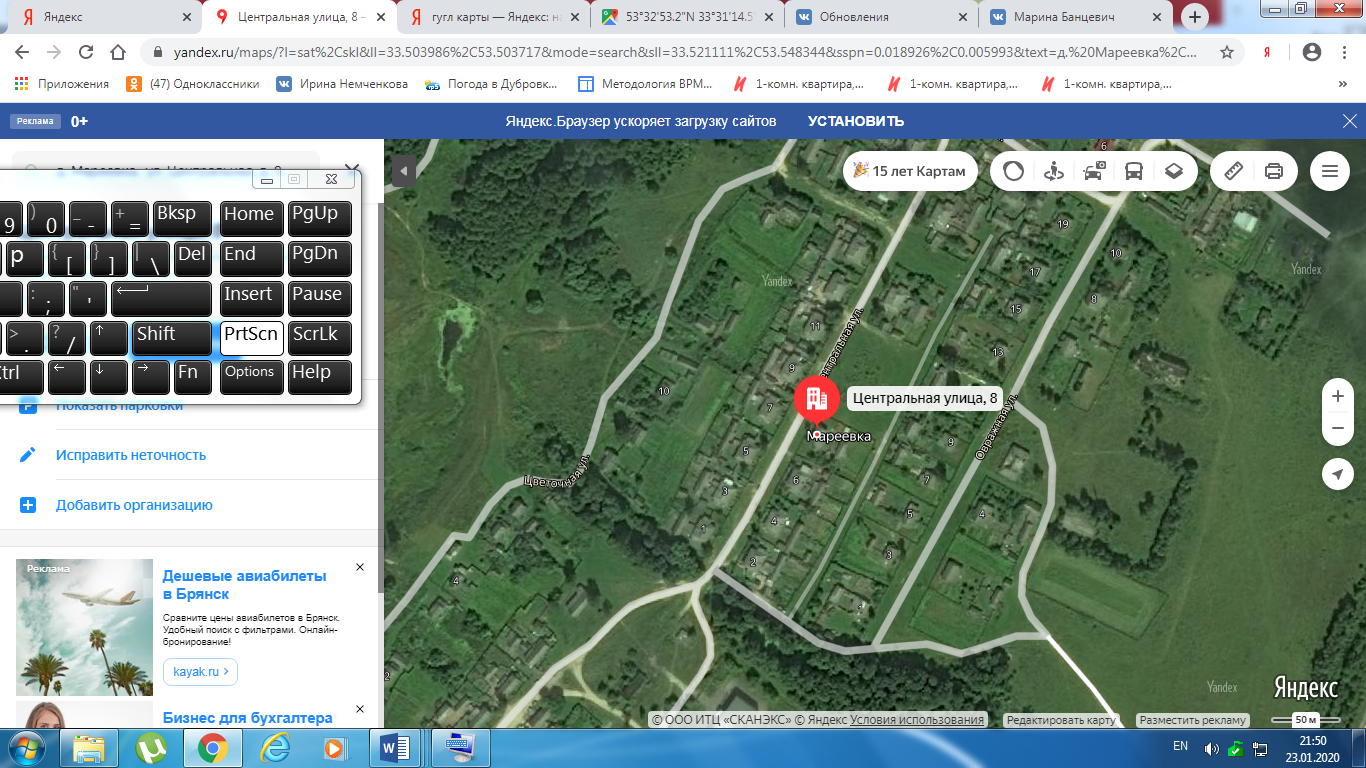 33с. Алешня, ул. Административная, д. 3Площадь3 м. кв.Твердое покрытие, ограждениеколичество контейнеров-2объем .53.638225, 33.452648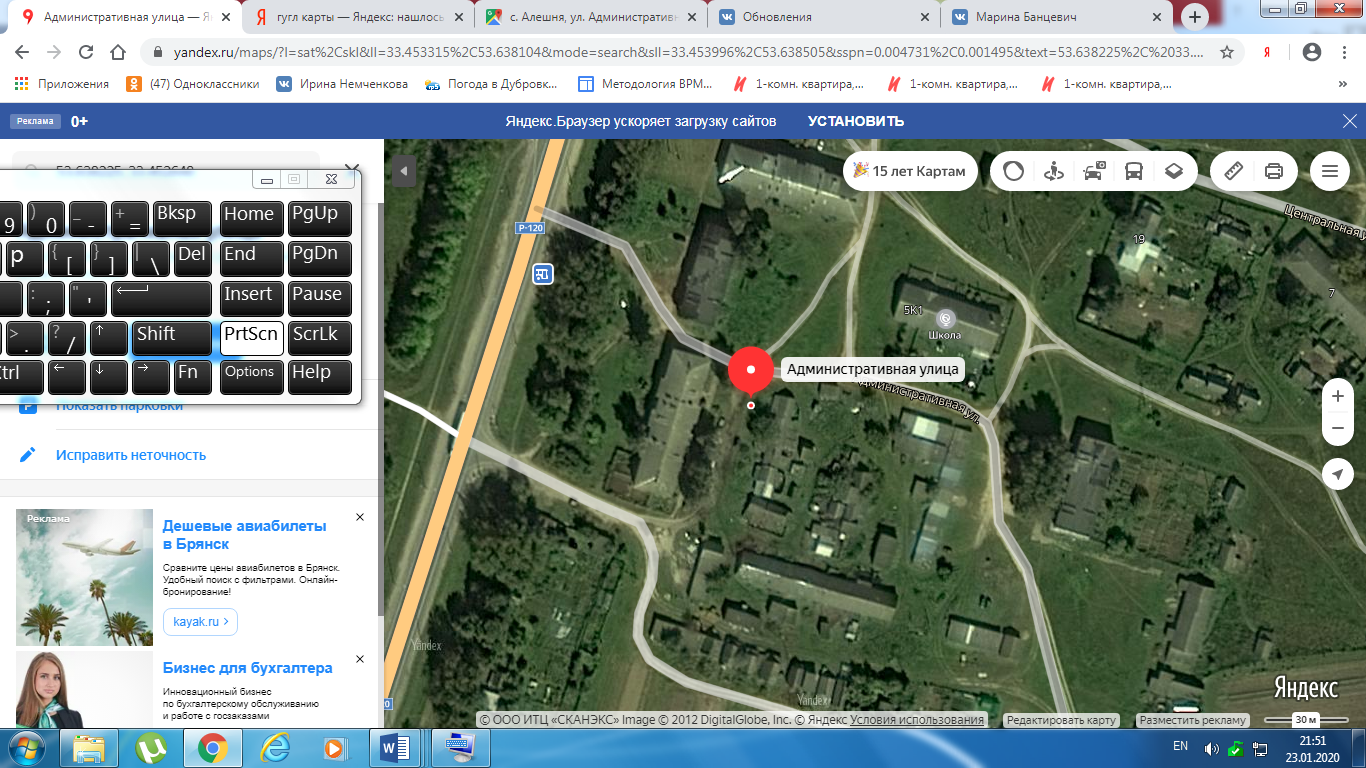 34с. Алешня, ул. Административная, д.5Площадь . кв.Твердое покрытие, ограждениеколичество контейнеров-3объем 0,75 куб. м.53.638316, 33.454036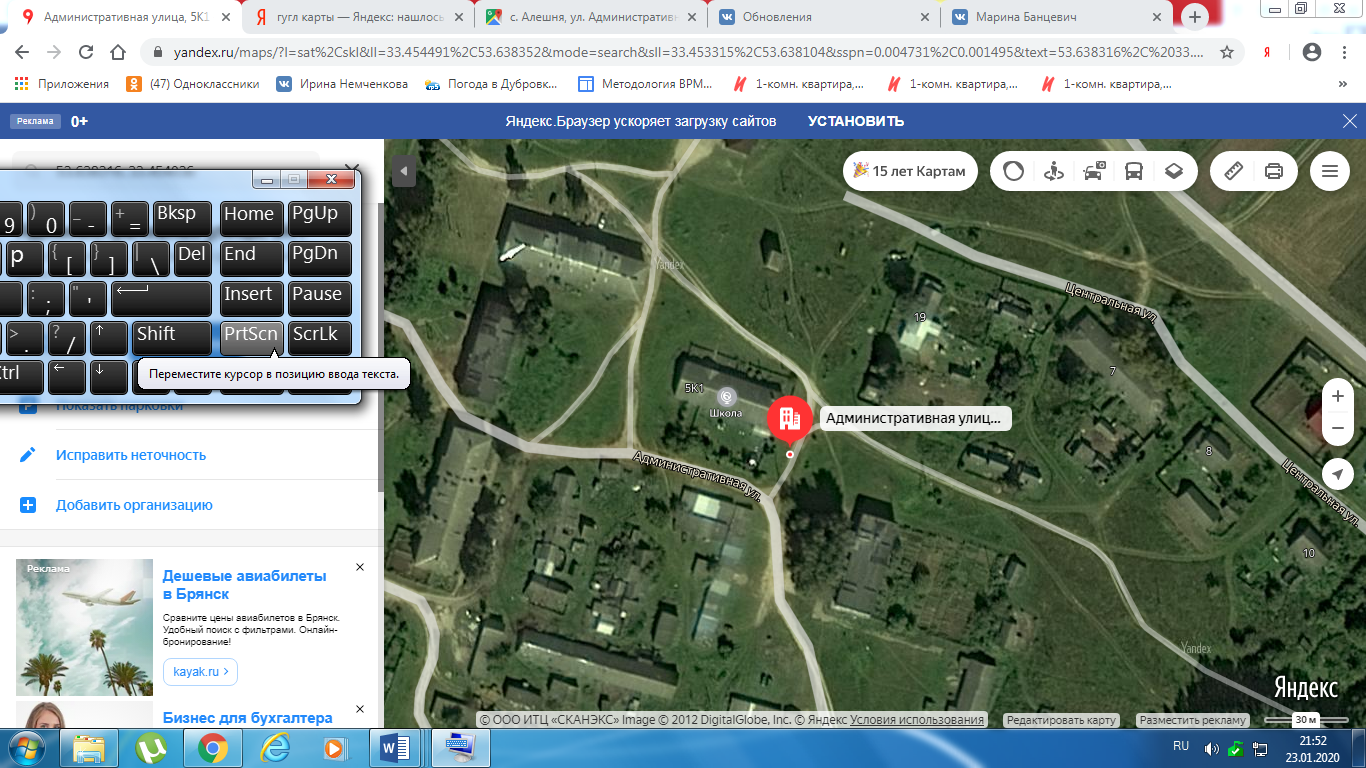 35п. Сеща, пер. Центральный д.9Площадь . кв.Твердое покрытие, ограждениеколичество контейнеров-3объем 0,75 куб. м.53.735782, 33.329625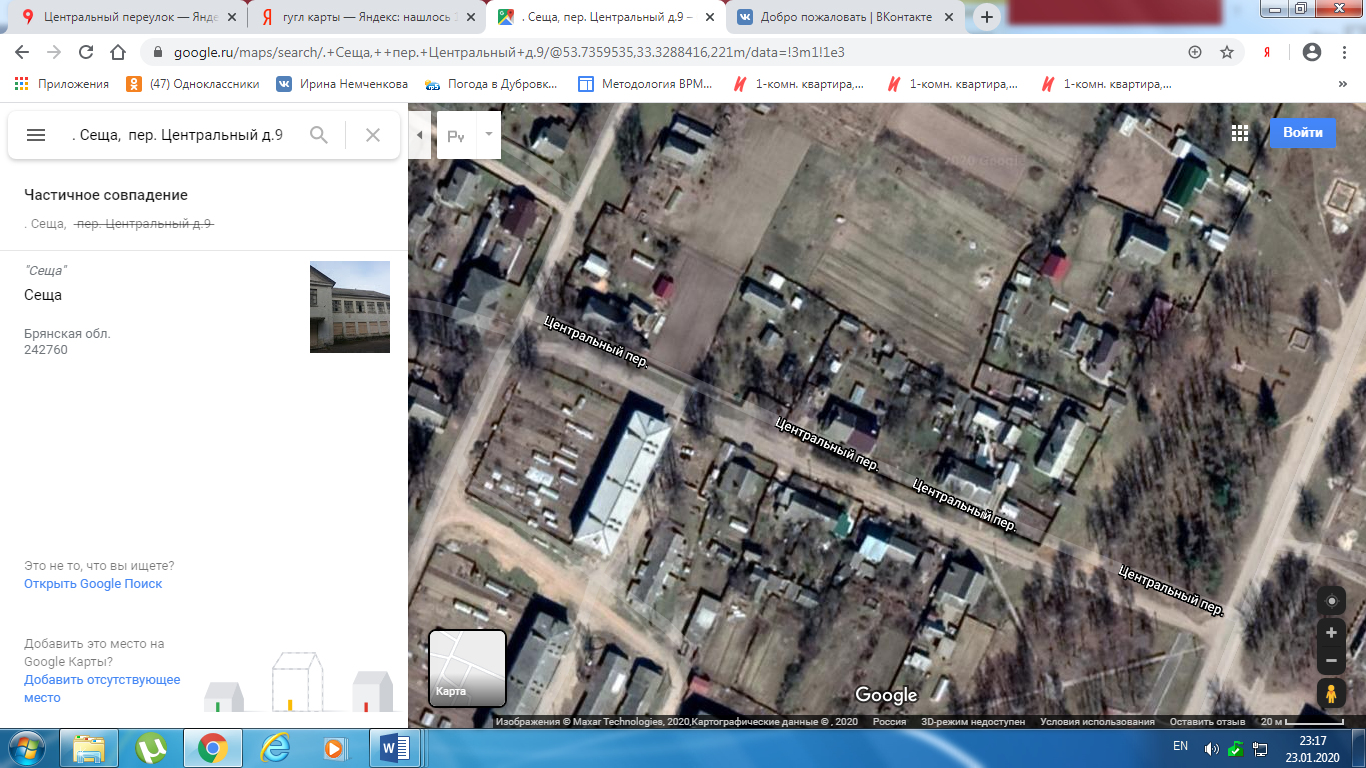 36п. Сеща, пер. Центральный д. 10Площадь 11м.квТвердое покрытие, ограждениеколичество контейнеров-4         объем 0,75 куб. м.53.736247, 33.32809137п. Сеща, ул. Гагарина, д.2Площадь . кв.Твердое покрытие, ограждениеколичество контейнеров-2объем 0,75 куб. м.53.73269433.347716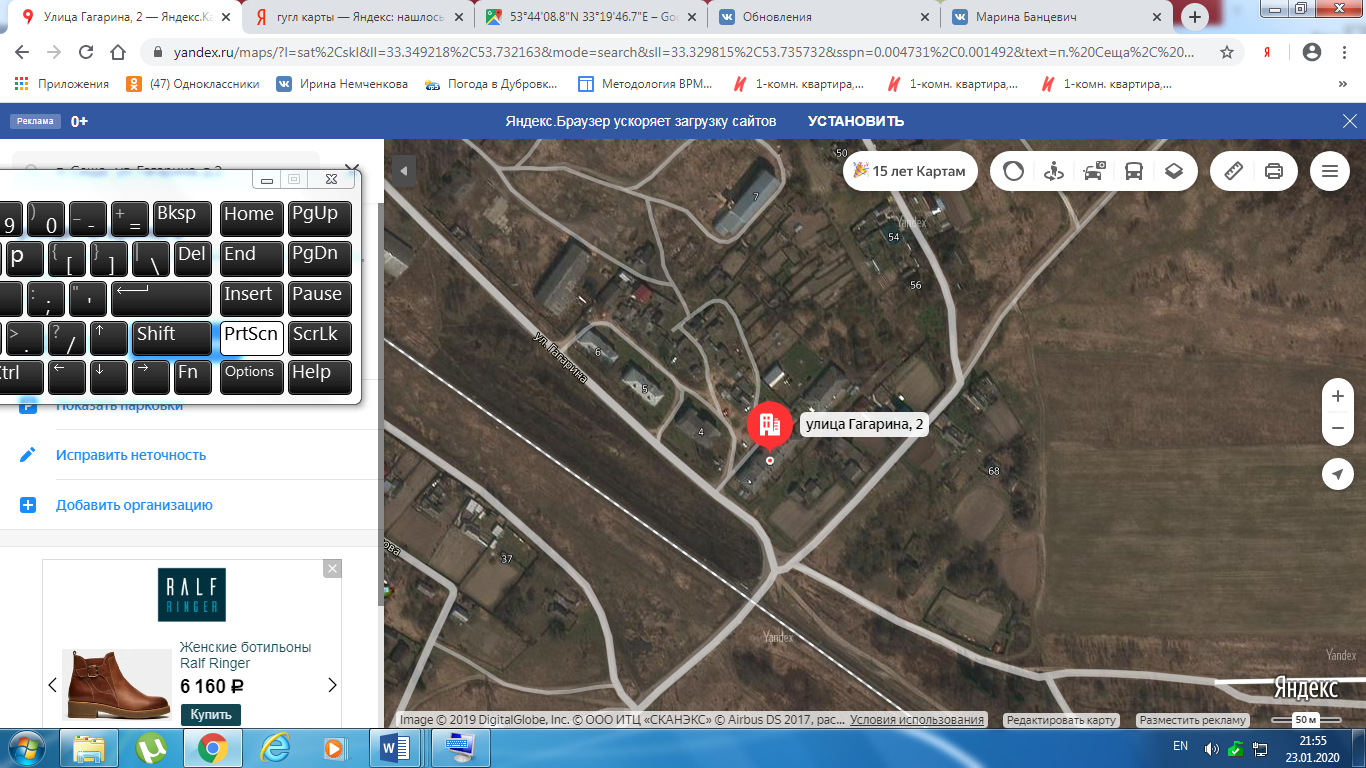 38п. Сеща, ул. Центральная, д. 14Площадь . кв.Твердое покрытие, ограждениеколичество контейнеров-1объем 0,75 куб. м.53.733994, 33.330917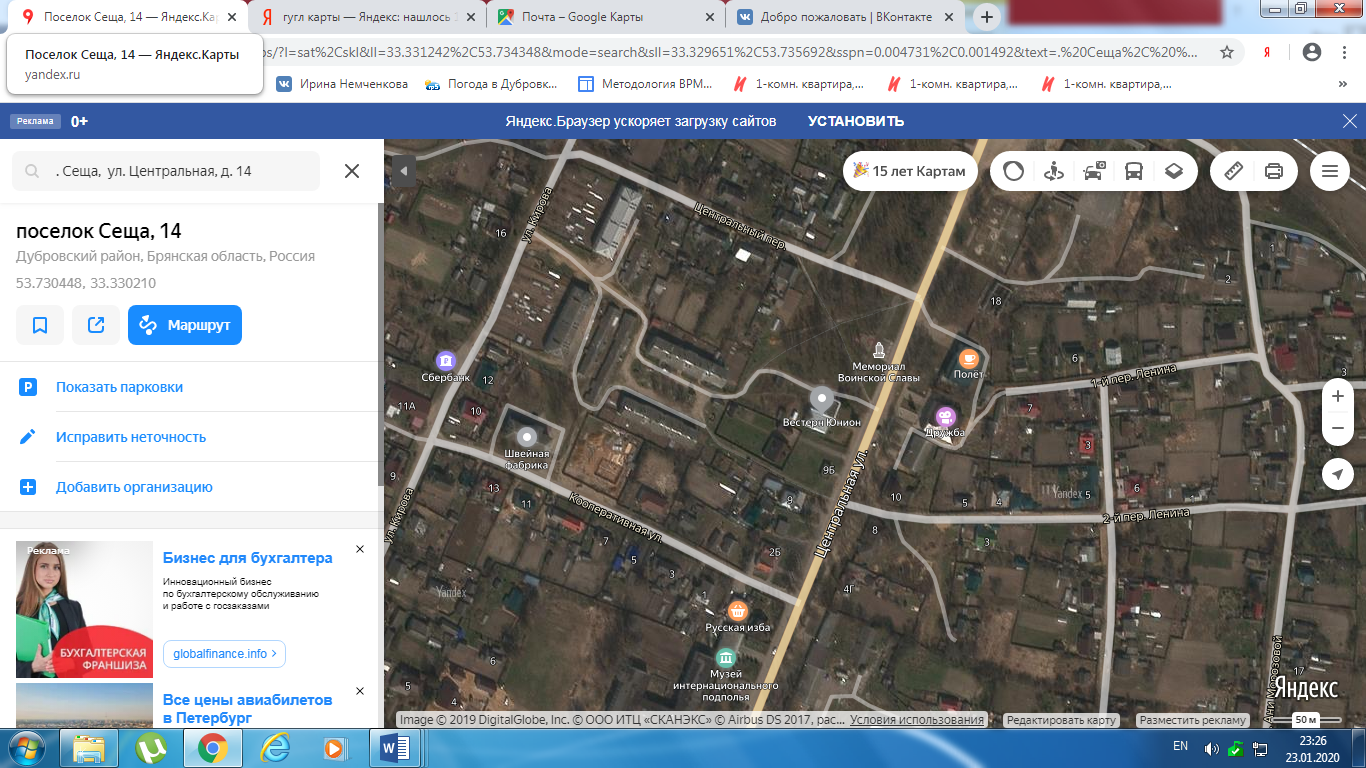 39д. Большая Островня,ул. Центральная, д.13 Площадь . кв.Твердое покрытие, ограждениеколичество контейнеров-4объем 0,75 куб.м.53.744953, 33.308147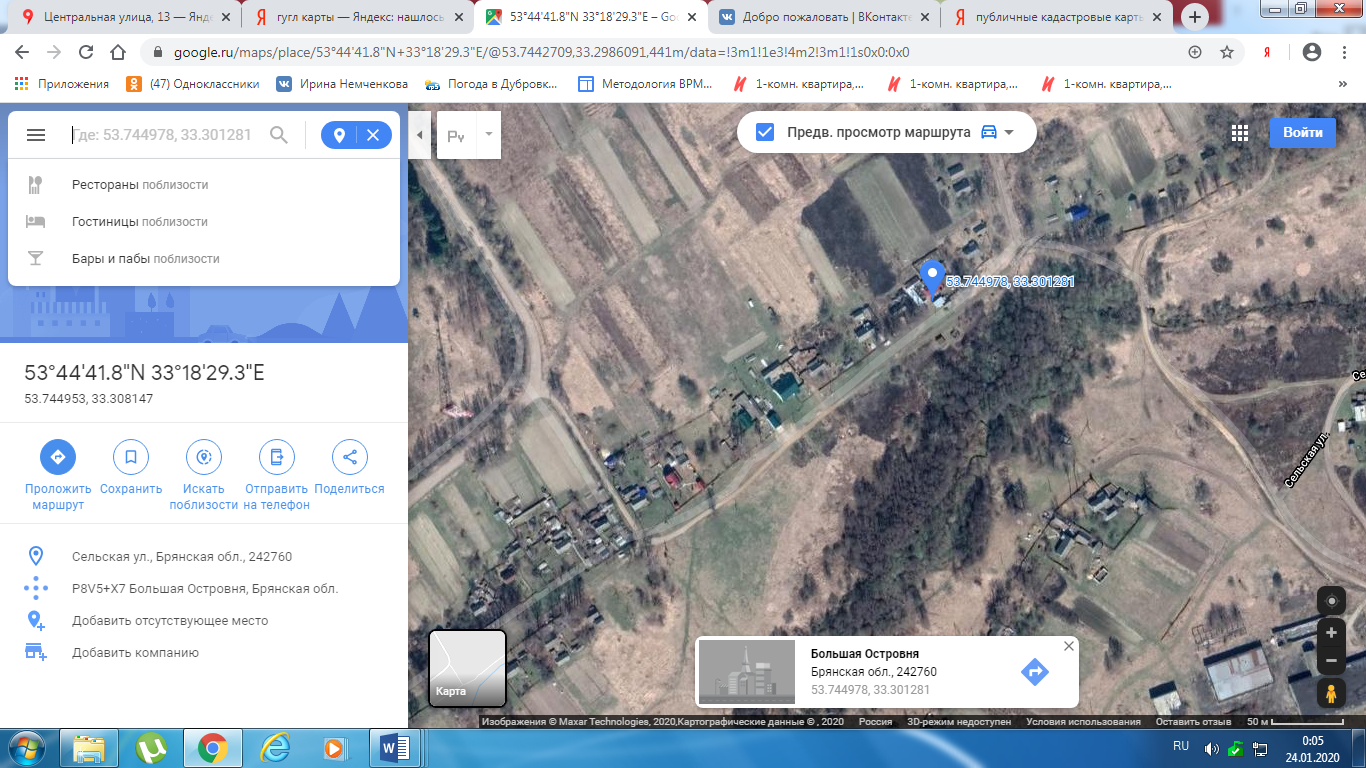 40д. Большая Островня,ул. Центральная, д.19 Площадь . кв.Твердое покрытие, ограждениеколичество контейнеров-2объем 0,75 куб. м.53.744953, 33.30814741д. Большая Островня,ул. Центральная, д.21 Площадь . кв.Твердое покрытие, ограждениеколичество контейнеров-2объем 0,75 куб. м.53.744953, 33.308147